ПРОЦЕДУРА № TT001508Доставка и монтаж на ултразвукови разходомери/водомери с външни и/или вътрешни датчици за напорни тръбопроводи за питейна и утайкова вода и за питейна вода при безнапорно течениеДокументацията изготви:“Софийска вода” АДград София 1766район Младостж.к. Младост ІVул. "Бизнес парк" №1сграда 2А“СОФИЙСКА ВОДА” АДДоставка и монтаж на ултразвукови разходомери/водомери с външни и/или вътрешни датчици за напорни тръбопроводи за питейна и утайкова вода и за питейна вода при безнапорно течениеСЪДЪРЖАНИЕ:ИНСТРУКЦИИ КЪМ УЧАСТНИЦИТЕПРОЕКТОДОГОВОРРАЗДЕЛ А: ТЕХНИЧЕСКО ЗАДАНИЕ – ПРЕДМЕТ НА ДОГОВОРАРАЗДЕЛ Б: ЦЕНИ И ДАННИРАЗДЕЛ В: СПЕЦИФИЧНИ УСЛОВИЯ НА ДОГОВОРАРАЗДЕЛ Г: ОБЩИ УСЛОВИЯ НА ДОГОВОРА ЗА ДОСТАВКАПРИЛОЖЕНИЯ/ОБРАЗЦИРЕШЕНИЕ ЗА ОТКРИВАНЕ НА ПРОЦЕДУРА ЗА ВЪЗЛАГАНЕ НА ОБЩЕСТВЕНА ПОРЪЧКАОБЯВЛЕНИЕ ЗА ОБЩЕСТВЕНА ПОРЪЧКАИНСТРУКЦИИ КЪМ УЧАСТНИЦИТЕИНСТРУКЦИИ КЪМ УЧАСТНИЦИТЕТези инструкции се издават като ръководство на участниците, участващи в процедурата и не представляват част от договора.Документацията за участие се получава само от преписката на процедурата в Профила на купувача от сайта на Възложителя след регистрация на участника и последващо изтегляне на всички файлове, включително комплект документация, ценови таблици и други съпътстващи документи в електронен вид, налични към момента на изтеглянето. Регистрацията на сайта на Възложителя и изтеглянето на пълния електронен комплект (вариант) на документация към момента на изтеглянето е задължително условие за подаване на оферта в настоящата процедура. Участникът трябва да подаде оферта, която отговаря на условията и изискванията, определени или упоменати в тази документация за участие в процедурата.Участниците трябва да уведомят отдел “Снабдяване” на “Софийска вода” АД за явни двусмислия, грешки или пропуски в документацията за участие. Подробности за обществената поръчка и договора: Предмет: „Доставка и монтаж на ултразвукови разходомери/водомери с външни и/или вътрешни датчици за напорни тръбопроводи за питейна и утайкова вода и за питейна вода при безнапорно течение“, като той е разделен на обособени позиции (ОП) както следва:Обособена позиция 1 - Доставка и монтаж на ултразвукови разходомери/водомери за питейна вода с два външни датчика; Обособена позиция 2 - Доставка и монтаж на ултразвукови разходомери/водомери за питейна вода с четири външни датчика; Обособена позиция 3 - Доставка и монтаж на ултразвукови разходомери/водомери за питейна вода с два вътрешни датчика при монтаж в празна тръба; Обособена позиция 4 - Доставка и монтаж на ултразвукови разходомери/водомери за питейна вода с четири вътрешни датчика при монтаж в празна тръба; Обособена позиция 5 - Доставка и монтаж на ултразвукови разходомери/водомери за питейна вода с два вътрешни датчика при монтаж  в пълна с вода тръба; Обособена позиция 6 - Доставка и монтаж на ултразвукови разходомери/водомери за питейна вода с четири вътрешни датчика при монтаж  в пълна с вода тръба; Обособена позиция 7 - Доставка и монтаж на ултразвукови разходомери/водомери за питейна вода при безнапорно течение; Обособена позиция 8 - Доставка на преносими ултразвукови разходомери/водомери.Обособена позиция 9 – Доставка и монтаж на ултразвуков разходомер за утайкови води с два външни датчика, работещи  потопени в утайкови води.Участниците могат да участват за една или повече обособени позиции. Участниците задължително посочват на плика с офертата, включително на съдържащите се в него пликове за коя от обособените позиции се отнасят.Прогнозната стойност на обществената поръчка, която не е гарантирана, е в размер на 1 145 000 лв. без ДДС. Прогнозните стойности за отделните обособени позиции са както следва:Обособена позиция 1 - 30 000 лв. без ДДС.Обособена позиция 2 - 20 000 лв. без ДДС.Обособена позиция 3 - 245 000 лв. без ДДС.Обособена позиция 4 - 255 000 лв. без ДДС.Обособена позиция 5 - 250 000 лв. без ДДС.Обособена позиция 6 - 250 000 лв. без ДДС.Обособена позиция 7 - 20 000 лв. без ДДС.Обособена позиция 8 – 60 000 лв. без ДДС.Обособена позиция 9 – 15 000 лв. без ДДС.Размер на гаранцията за участие по обособени позиции:Обособена позиция 1 - 150 лв. без ДДС.Обособена позиция 2 - 100 лв. без ДДС.Обособена позиция 3 - 1225 лв. без ДДС.Обособена позиция 4 - 1275 лв. без ДДС.Обособена позиция 5 - 1250 лв. без ДДС.Обособена позиция 6 - 1250 лв. без ДДС.Обособена позиция 7 - 100 лв. без ДДС.Обособена позиция 8 – 300 лв. без ДДС.Обособена позиция 9 – 75 лв без ДДС.В случай, че участник представи банкова гаранция за участие, то срокът й трябва да е минимум 150 календарни дни. Срокът започва да тече от датата и часът, определени за краен срок за получаване на офертите.Размерът на гаранцията за изпълнение на съответния договор е 2% (два процента) от максималната (прогнозната) стойност за съответната обособена позиция. Условията на гаранцията за изпълнение са упоменати в договора. Гаранциите се представят поотделно за всяка обособена позиция, за която се участва, както следва:Парични - внесени в Център за услуги Младост 4 на „Софийска вода” АД, намиращ се на адрес: град София 1766, район Младост, ж. к. Младост ІV, ул. "Бизнес парк" №1, сграда 2А, в случай че сумата е до 10 000 лв.;По банков път с платежно нареждане по сметка на "Софийска вода" АД: Общинска банка, клон Денкоглу, IBAN: BG07 SOMB 9130 1010 3079 02, BIC: SOMB BGSF, като в основанието се посочват видът на гаранцията (за участие или изпълнение), номерът на процедурата и обособената позиция, за която се отнася.Оригинал на неотменима и безусловна банкова гаранция за участие/изпълнение за съответния срок. В случай че участникът участва за повече от една обособена позиция, следва да представи отделна банкова гаранция за всяка една обособена позиция.В случай, че участникът или избраният изпълнител е обединение, което не е юридическо лице, всеки от съдружниците в него може да е наредител по банковата гаранция, съответно вносител на сумата по гаранцията.В случай на представяне на банкова гаранция от съдружник в обединение, гаранцията трябва да обезпечава задълженията на обединението. Ангажиментът на възложителя по освобождаването на предоставена банкова гаранция се изчерпва с връщането на нейния оригинал на участника/изпълнителя, като възложителят не се ангажира с изготвяне на допълнителни потвърждения, изпращане на междубанкови SWIFT съобщения и заплащане на свързаните с това такси, в случай че обслужващата банка на участника/изпълнителя има някакви допълнителни специфични изисквания.Всички разходи по гаранцията за участие в процедурата и гаранцията за изпълнението на поръчката са за сметка на участника, а разходите по евентуалното й усвояване - за сметка на възложителя. Участниците трябва да предвидят и заплатят своите такси по откриване и обслужване на гаранциите така, че размерът на гаранциите да не бъде по-малък от определения в процедурата. Когато участникът в процедурата е чуждестранно физическо или юридическо лице или техни обединения, документите по гаранцията за участие и за изпълнение се представят и в превод на български език.Гаранциите за участие в процедурата се освобождават, задържат или усвояват от възложителя по реда и в сроковете по чл.61 и чл.62 от ЗОП.Гаранцията за изпълнение на договора за възлагане на обществена поръчка се освобождава или задържа съгласно предвиденото в проекта на договора.Възложител: “Софийска вода” АД, град София 1766, район Младост, ж.к. Младост ІV, ул. "Бизнес парк" №1, сграда 2А. Лице за контакт: Сергей Поборников, тел: +359 2 81 22 456, Факс: +359 2 81 22 588/589, Email: spobornikov@sofiyskavoda.bg .Лицата могат да поискат писмено от възложителя разяснения по документацията за участие до 10 дни преди изтичането на срока за получаване на офертите. Възложителят изпраща разясненията в 4-дневен срок от постъпването на искането. Исканията се адресират и се изпращат само до лицето за контакт по процедурата по факс на номера(та), указан(и) в документацията за участие всеки делничен ден или с писмо (важи датата на получаване на писмото в Деловодството на “Софийска вода” АД) на посочения в инструкциите адрес. Работното време на Деловодството на “Софийска вода” АД е от 08:00 до 16:30 часа всеки работен ден.Разяснението се публикува в Профила на купувача в 4-дневен срок от получаването на искането. В случай, че лицата са посочили електронен адрес, разяснението се изпраща и на него в деня на публикуването им в Профила на купувача от сайта на Възложителя - www.sofiyskavoda.bg. В разясненията по документацията за участие не се посочва информация за лицата, които са ги поискали.Участниците, трябва да използват съдържащите се в документацията образци, като ги попълнят на определените за това места. Не се приемат промени в смисъла и съдържанието на текстовете на образците. Участниците сами преценяват начина на попълване на образците (електронно или на ръка), като текстовете не следва да бъдат променяни.Документацията за участие е изготвена на български език и следва участникът да я попълни на български език, като всички документи от предложението му, които са на чужд език, се прилагат заедно със заверен от участника превод на български език. Когато участникът в процедура е чуждестранно физическо или юридическо лице или техни обединения, офертата се подава на български език, документът по чл.56, ал.1, т.1 от ЗОП се представя в официален превод, а документите по чл.56, ал.1, т.4, 5 и 11 от ЗОП, които са на чужд език, се представят и в превод.Не се разрешава един участник да участва с повече от една оферта. Свързани лица или свързани предприятия не могат да бъдат самостоятелни участници за една и съща обособена позиция от процедурата. В процедурата за възлагане на обществена поръчка едно физическо или юридическо лице може да участва само в едно обединение.Не се допускат варианти. Оферти, които поставят допълнителни или алтернативни условия, могат да не бъдат разгледани и могат да бъдат отхвърлени на основание тези условия.Офертата се представя в запечатан непрозрачен плик от участника или от упълномощен от него представител лично или по пощата с препоръчано писмо с обратна разписка. Пликът с офертата съдържа три отделни запечатани непрозрачни и надписани плика, както следва: Отделен плик № 1 с надпис "Документи за подбор", в който се поставят документите и информацията по чл. 56, ал. 1, т. 1 - 5, 8, 11 – 14 от ЗОП, и в съответствие с изискванията на възложителя, посочени в документацията; Отделен плик № 2 с надпис "Предложение за изпълнение на поръчката", в който се поставя техническото предложение, и ако е приложимо - декларацията по чл. 33, ал. 4 от ЗОП, в съответствие с изискванията на възложителя, посочени в документацията; Отделен плик № 3 с надпис "Предлагана цена", който съдържа ценовото предложение на участника, в съответствие с изискванията на Възложителя, посочени в документацията. Когато участник подава оферта за повече от една обособена позиция, пликове № 2 и 3 се представят за всяка от позициите. Когато документи и информация, съдържащи се в плик № 1, са еднакви за две или повече обособени позиции, по които участникът участва, същите се поставят само в плика по позицията с най-малък пореден номер, като това обстоятелство се отбелязва в списъка на документите, съдържащ се в пликовете на останалите позиции.Непрозрачният запечатан плик с офертата, включително и плик №1, плик №2 и плик №3, както и останалите пликове по обособените позиции, трябва да са обозначени със следния надпис: Процедура ТТ001508 „Доставка и монтаж на ултразвукови разходомери/водомери с външни и/или вътрешни датчици за напорни водопроводи и за безнапорно течение“, обособената позиция, за която се отнася, наименование на участника, адрес за кореспонденция, телефон и по възможност факс и електронен адрес.Офертите за участие се подават в Деловодството на “Софийска вода” АД, град София 1766, район Младост, ж. к. Младост ІV, ул. "Бизнес парк" №1, сграда 2А, не по-късно до 10:30 часа на 31.05.2016 г. При приемане на офертата върху плика се отбелязват поредният номер, датата и часът на получаването, и посочените данни се записват във входящ регистър, за което на приносителя се издава документ.Възложителят не приема за участие в процедурата и връща незабавно на участниците оферти, които са представени след изтичане на крайния срок за получаване или в незапечатан или скъсан плик. Тези обстоятелства се отбелязват във входящия регистър.Офертите трябва да са със срок на валидност най-малко 150 дни. Срокът започва да тече от датата, определена за краен срок за получаване на офертите.Изисквания и критерии за подбор на участниците:Да са български или чуждестранни физически или юридически лица или техни обединения, отговарящи на изискванията на чл.46 от ЗОП и за които не са налице обстоятелствата по чл.47, ал.1, т.1 (а, б, в, г, д), т.2, т.3, т.4, ал.2, т.1, 2, 2а, 5, ал.5, т.1 и т.2 и чл.48 от ЗОП.Участниците участващи за Обособени позиции 2, 4 и 6 трябва да разполагат с валидно удостоверение за одобрен тип на средство за измерване от БИМ (Български Институт по Метрология) или с доказателства (документ/и), че уредите отговарят на условията на чл.1а от „Наредбата за средствата за измерване, които подлежат на метрологичен контрол“ или с декларация за съответствие от производителя съгласно „Наредбата за съществените изисквания и оценяване съответствието на средствата за измерване“, отнасящ/и се за оферираните от него стоки;Участниците участващи за Обособени позиции 1, 3, 5, 7, 8 и 9 трябва да разполагат с декларация за съответствие от производителя, отнасяща се за оферираните от тях стоки. За Обособени позиции 1, 3, 5, 7, 8 и 9 - декларация за съответствие от производителя, отнасяща се за оферираните стоки.През последните три години, считано до датата на подаване на офертата, всеки участник трябва да е извършил доставка и монтаж на стоки, еднакви или сходни със стоките предмет на обществената поръчка, а именно ултразвукови разходомери/водомери за вода и други течни флуиди. Документите в плик №3 „Предлагана цена” и всички декларации трябва да са подписани от оторизираното за това лице. Представените копия на документи в офертата за участие следва да бъдат заверени от участника. В случай, че документите се подписват от упълномощено/и лице/лица, в офертата се прилага пълномощно на упълномощеното/ите лице/а.При подаване на офертата и при спазване на изискването на чл.57, ал.2, т.2 от ЗОП, участникът може да посочи (декларация по образец) коя част от нея има конфиденциален характер и да изисква от Възложителя да не я разкрива.При подготовката/окомплектоването на офертата, участникът следва да се съобрази с императивната разпоредба в чл.57 от ЗОП и чл.12 от Инструкциите към участниците.Офертата на участника следва да съдържа:ОТДЕЛЕН за съответната обособена позиция запечатан непрозрачен Плик №1 „Документи за подбор”, който трябва да съдържа следните документи: Представяне на участника, което включва посочване на единен идентификационен код по чл.23 от Закона за търговския регистър, Булстат и/или друга идентифицираща информация в съответствие със законодателството на държавата, в която кандидатът или участникът е установен, както и адрес, включително електронен, за кореспонденция при провеждането на процедурата (по образец). Декларация по чл.47, ал.9 от ЗОП (по образец). Декларация за приемане на условията в проекта на договора (по образец).При участници обединения - копие на договора за обединение, а когато в договора не е посочено лицето, което представлява участниците в обединението - и документ, подписан от лицата в обединението, в който се посочва представляващият. С документа трябва да се доказва създаването на обединението, като са посочени правата, задълженията и отговорностите на участниците в обединението и следва по безусловен начин да се удостовери, че участниците в обединението поемат солидарна отговорност за участието в обществената поръчка и за задълженията си по време на изпълнение на договора.Декларация по чл.56, ал.1, т.6 от ЗОП (по образец).Декларация от участника за автономност на офертата (по образец).Декларация (по образец), че участникът няма да ползва подизпълнители или посочени видове работи от предмета на поръчката, които ще се предложат на подизпълнители и съответстващият на тези работи дял в проценти от стойността на обществената поръчка, както и предвидените подизпълнители. Декларация за съгласие за участие като подизпълнител (по образец). Декларацията се подава от всеки подизпълнител, в случай, че по предходния член участникът е посочил, че ще ползва подизпълнител/и.Декларация (по образец) по чл.3, т.8 и чл.4 от Закона за икономическите и финансовите отношения с дружествата, регистрирани в юрисдикции с преференциален данъчен режим, свързаните с тях лица и техните действителни собственици.Оригинал на банкова гаранция за участие или копие или оригинал от документа за внесена гаранция под формата на парична сума. За Обособени позиции 2, 4 и 6 заверено копие на валидно удостоверение за одобрен тип на средство за измерване от БИМ (Български Институт по Метрология) или доказателства (документ/и), че уредите отговарят на условията на чл.1а от „Наредбата за средствата за измерване, които подлежат на метрологичен контрол“ или декларация за съответствие от производителя съгласно „Наредбата за съществените изисквания и оценяване съответствието на средствата за измерване“ – отнасящи се за оферираните стоки;За Обособени позиции 1, 3, 5, 7, 8 и 9 - декларация за съответствие от производителя, отнасяща се за оферираните  стоки;Списък (по образец) с изпълнени за последните три години, считано до дата на подаване на офертата, доставки и монтажи, които са еднакви или сходни с тези от предмета на настоящата обществена поръчка, а именно на ултразвукови разходомери/водомери за вода и други течни флуиди. Доказателство/а за извършените доставки и монтажи от списъка по предходната точка под формата на удостоверение/я, издадено от получателя/и или от компетентен орган/и или чрез посочване на публичен регистър, в който е публикувана информация за доставките и монтажите.Списък на документите и информацията, съдържащи офертата (по образец), подписан от участника. ОТДЕЛЕН за всяка обособена позиция запечатан непрозрачен Плик №2 „Предложение за изпълнение на поръчката”, който трябва да съдържа техническо предложение с пълно описание на техническите характеристики (техническа документация) на предлаганите от участника стоки, съобразно изискванията на документацията за участие, включително на изискванията на Раздел А: „Техническо задание – предмет на договора за доставка”. В техническото предложение следва да бъдат посочени и производителя, марката и модела на съответните стоки. Участникът не следва да посочва цени в Техническото предложение.ОТДЕЛЕН за всяка обособена позиция запечатан непрозрачен Плик №3 „Предлагана цена”, който трябва да съдържа Ценова таблица по образец от Раздел Б от Проекта на договор от документацията, попълнена съобразно изискванията на документацията за участие, включително на следните: Участникът трябва да подпише и попълни ценовата таблица по съответната обособена позиция съгласно изискванията на документацията.Единичните цени оферирани от участника в Ценовите таблици да се представят в български лева, без ДДС и до втория знак след десетичната запетая.Всички празни клетки в Ценовите таблици трябва да бъдат попълнени. В случай, че има непопълнени клетки, ценовото предложение не подлежи на оценка.Единичните цени в Ценовите таблици следва да включват всички договорни задължения на доставчика по договора, било подразбиращи се или изрично упоменати.Цените на участника избран за доставчик ще са постоянни за срока на договора, освен в хипотезата на чл.43, ал.2, т.1г, т.3 и т.4 от ЗОП.Липсата, на която и да е от горните категории информация (включително неотстранени в определения срок липси на документи и/или несъответствия с критериите за подбор, и/или други нередовности по Плик №1, след изпращане на протокола на комисията, в който са описани) е несъответствие на офертата с изискванията на Възложителя и ще доведе до дисквалификация на Участника. Участник може да докаже съответствието си с изискванията за финансово и икономическо състояние, за технически възможности и/или квалификация с възможностите на едно или повече трети лица. В тези случаи, освен документите, определени от възложителя за доказване на съответните възможности, участникът представя доказателства, че при изпълнението на поръчката ще има на разположение ресурсите на третите лица. За целите на предходния член трети лица може да бъдат посочените подизпълнители, свързани предприятия и други лица, независимо от правната връзка на кандидата или участника с тях.Участник, чиято оферта не отговаря на изискванията на документацията за участие, ще бъде отстранен от участие в процедурата.Отварянето на офертите и ценовите предложения, ще се състои в сградата на “Софийска вода” АД, град София 1766, район Младост, ж. к. Младост ІV, ул. "Бизнес парк" №1, сграда 2А. Отварянето на офертите и ценовите предложения е публично и на него могат да присъстват участниците в процедурата или техни упълномощени представители, както и представители на средствата за масово осведомяване и на други лица при спазване на установения режим за достъп до сградата, в която се извършва отварянето.Комисията отваря офертите по реда на тяхното постъпване и проверява за наличието на три отделни запечатани плика, след което най-малко трима от нейните членове подписват плик №3. Комисията предлага по един представител от присъстващите участници да подпише плик №3 на останалите участници.Комисията отваря плик №2 и най-малко трима от нейните членове подписват всички документи и информация, съдържащи се в него. Комисията предлага по един представител от присъстващите участници да подпише документите в плик №2 на останалите участници. Комисията след това отваря плик №1, оповестява документите, които той съдържа, и проверява съответствието със списъка по чл.56, ал.1, т.14 от ЗОП.След извършването на действията по предходните два члена от настоящите инструкции приключва публичната част от заседанието на комисията.Комисията разглежда документите и информацията в плик №1 за съответствие с критериите за подбор, поставени от възложителя, и съставя протокол.Когато установи липса на документи и/или несъответствие с критериите за подбор, и/или друга нередовност, включително фактическа грешка, комисията ги посочва в протокола по предходния член, който изпраща до всички участници в деня на публикуването му в Профила на купувача.Участниците представят на комисията съответните документи в срок 5 работни дни от получаването на протокола по предходния член с констатациите на комисията относно документите, съдържащи се в плик №1 от офертите на участниците. Когато е установена липса на документи и/или несъответствие с критериите за подбор, участникът може в съответствие с изискванията на възложителя, посочени в обявлението, да замени представени документи или да представи нови, с които смята, че ще удовлетвори поставените от възложителя критерии за подбор.След изтичането на срока по предходния член, комисията пристъпва към разглеждане на допълнително представените документи относно съответствието на участниците с критериите за подбор, поставени от възложителя. Комисията не разглежда документите в плик №2 на участниците, които не отговарят на критериите за подбор.Комисията пристъпва към преглед на документите в Плик №2 „Предложение за изпълнение на поръчката” на всеки участник, чийто документи за подбор в Плик №1, включително допълнително представените, отговарят на изискванията на документацията за участие. Плик №3 „Предлагана цена” на съответния участник, не се отваря, в случай, че документите в Плик №2 „Предложение за изпълнение на поръчката” не отговарят на изискванията на възложителя.Не по-късно от 2 (два) работни дни преди датата на отваряне на ценовите оферти комисията обявява най-малко чрез съобщение в Профила на купувача на сайта на Възложителя – www.sofiyskavoda.bg датата, часа и мястото на отварянето им.  Комисията отваря Плик №3 „Предлагана цена” на всички участници, чието съдържание на Плик №2 „Предложение за изпълнение на поръчката” отговаря на изискванията на Възложителя. При отваряне на ценовите оферти комисията оповестява предлаганите цени и предлага по един представител от присъстващите участници да подпише ценовите оферти. След извършване на описаните по-горе действия, комисията извършва преглед за съответствие на документите съдържащи се в Плик №3. На оценка подлежат офертите на участниците, чиито оферти отговарят на обявените изисквания. Офертите на участниците ще бъдат оценени по критерий най-ниска цена. На оценка подлежи оферираната единична цена на стоката за съответната обособена позиция. На първо място за дадена позиция се класира участникът с най-ниска оферирана единична цена за същата позиция. Преди оценката по съответните ценови показатели, комисията извършва проверка за наличие на основания по чл.70, ал.1 от ЗОП. Когато оферта на участник съдържа предложение с числово изражение, подлежащо на оценяване, което е с 20% по-благоприятно от средната стойност на предложенията на останалите участници по същия показател за оценка, комисията изисква от съответния участник подробна писмена обосновка за начина на негово образуване.В случай, че на първо място бъдат класирани 2-ма или повече участника, се прилагат разпоредбите на чл.71, ал.5 от ЗОП. Процедурата приключва с решение за избор за изпълнител или решение за прекратяване на процедурата. Възложителят изпраща на участниците в тридневен срок от издаването му решението за определяне на изпълнител. Възложителят публикува в профила на купувача решението заедно с протокола на комисията при условията на чл.22б, ал.3 от ЗОП, съобразно предвиденото в ЗОП.Всички действия на възложителя към участниците са в писмен вид. Обменът на информация може да се извърши по пощата, по факс, по електронен път при условията и по реда на Закона за електронния документ и електронния подпис или чрез комбинация от тези средства. Търсенето на неофициални контакти с Възложителя или с който и да е негов представител преди обявяване на резултата не се допуска. Решенията на възложителя, за които той е длъжен да уведоми участниците, и документите, които се прилагат се връчват лично срещу подпис или се изпращат с препоръчано писмо с обратна разписка, по факс или по електронен път при условията и по реда на Закона за електронния документ и електронния подпис.Информацията и детайлите, предоставени от участника, заедно с предложението му, подадени за целите на оценяването, няма да се публикуват или правят достояние от Възложителя на друга страна, освен в предвидените от закона случаи.Всички части на тази документация за участие, където се изисква информация от участника, трябва да бъдат попълнени съгласно указанията. Пропускането на която и да е част може да доведе до дисквалификация на съответния участник.Когато участник в процедурата е обединение, което не е юридическо лице: документите по чл.56, ал.1, т.1, букви "а" и "б" от ЗОП се представят за всяко физическо или юридическо лице, включено в обединението. документите по чл.56, ал.1, т.1, буква "в" и т.4 и 5 от ЗОП се представят само за участниците, чрез които обединението доказва съответствието си с критериите за подбор по чл.25, ал.2, т.6 от ЗОП. декларация по чл.56, ал.1, т.11 от ЗОП се представя само за участниците в обединението, които ще изпълняват дейности, свързани със строителство или услуги.При подписване на договор за обществената поръчка с избрания изпълнител, последният е длъжен да представи следните документи:документи от съответните компетентни органи, за удостоверяване на липсата на обстоятелствата по чл.47, ал.1, т.1-4 от ЗОП и на посочените в обявлението обстоятелства по чл.47, ал.2, т.1, 2, 4 и 5 от ЗОП, освен когато законодателството на държавата, в която е установен, предвижда включването на някое от тези обстоятелства в публичен безплатен регистър или предоставянето им безплатно на възложителя. В случай, че изпълнителят е обединение, което не е юридическо лице тези документи се представят за всеки един от участниците в обединението, а за обединението се представя регистрация по Булстат или еквивалентен документ за регистрация от държавата, в която са установени чуждестранните лица от обединението;гаранция за изпълнение на договора;документи за съответна регистрация или удостоверяващи изпълнение на друго изискване, което е необходимо за изпълнение на поръчката, съгласно изискванията на нормативен или административен акт и е поставено от Възложителя при откриване на процедурата;подписано споразумение за съвместно осигуряване на ЗБУТ при извършване на дейност от контрактори на територията на обектите в експлоатация и/или временно спрени от експлоатация на “Софийска вода” АД съгласно чл.18 от ЗЗБУТ, приложено към документацията за участие;подписани формуляр за компетентност по БЗР на контрактори, представени документи посочени в него, както и декларацията към формуляра, приложени към документацията за участие;подписано споразумение за съвместно осигуряване и изпълнение на нормативните изисквания по опазване на околна среда при извършване на дейност от контрактори на територията на обектите в експлоатация и/ или временно спрени от експлоатация на “Софийска вода” – АД и при доставка на стоки и услуги съгласно чл.9 от ЗООС;при непредставяне на съответните документи съгласно чл.42 от ЗОП от определения за изпълнител участник, Възложителят не сключва договор с него.Възложителят прекратява процедурата с мотивирано решение, когато: не е подадена нито една оферта, заявление за участие или конкурсен проект, няма кандидат или участник, който отговаря на изискванията по чл.47 - 53а от ЗОП, или не се е явил нито един участник за договаряне;всички оферти или проекти не отговарят на предварително обявените условия от възложителя;всички оферти, които отговарят на предварително обявените от възложителя условия, надвишават финансовия ресурс, който той може да осигури;първият и вторият класирани участници откажат да сключат договор;отпадне необходимостта от провеждане на процедурата в резултат на съществена промяна в обстоятелствата, включително при невъзможност да се осигури финансиране за изпълнението на поръчката по причини, които възложителят не е могъл да предвиди;са установени нарушения при откриването и провеждането й, които не могат да бъдат отстранени, без това да промени условията, при които е обявена процедурата;поради наличие на някое от основанията по чл.42, ал.1 от ЗОП не се сключва договор за обществена поръчка.Комисията при необходимост може по всяко време: да проверява заявените от участниците данни, включително чрез изискване на информация от други органи и лица;да изисква от участниците: разяснения за заявени от тях данни;допълнителни доказателства за данни от документите, съдържащи се в пликове №2 и 3, като тази възможност не може да се използва за промяна на техническото и ценовото предложение на участниците.Комисията предлага за отстраняване от процедурата участник:който не е представил някой от необходимите документи или информация по чл.56 от ЗОП.за когото са налице обстоятелства по чл.47, ал.1 и 5 от ЗОП и посочените в обявлението обстоятелства по чл.47, ал.2 от ЗОП.който е представил оферта, която не отговаря на предварително обявените условия на възложителя.който е представил оферта, която не отговаря на изискванията на чл.57, ал.2 от ЗОП.за когото по реда на чл.68, ал.11 от ЗОП е установено, че е представил невярна информация за доказване на съответствието му с обявените от възложителя критерии за подбор.Участниците са длъжни в процеса на провеждане на процедурата да уведомяват възложителя за всички настъпили промени в обстоятелствата по чл.47, ал.1 и 5 от ЗОП, и посочените в обявлението обстоятелства по чл.47, ал.2 от ЗОП в 7-дневен срок от настъпването им.Възложителят може да прекрати процедурата с мотивирано решение, когато: е подадена само една оферта, заявление за участие или проект;има само един кандидат или участник, който отговаря на изискванията по чл.47-53а от ЗОП или само една оферта или проект отговаря на предварително обявените условия от възложителя.участникът, класиран на първо място: откаже да сключи договор, илине изпълни някое от изискванията на чл.42, ал.1 от ЗОП, илине отговаря на изискванията на чл.47, ал.1 и 5 от ЗОП или на изискванията на чл.47, ал.2 от ЗОП, когато са посочени в обявлението.Възложителят не дължи възстановяване на разходите, направени от участник, във връзка с участието му по настоящата процедура.ПРОЕКТО - ДОГОВОРПРОЕКТО - ДОГОВОРДоставка и монтаж на ултразвукови разходомери/водомери с външни и/или вътрешни датчици за напорни тръбопроводи за питейна и утайкова вода и за питейна вода при безнапорно течениеНастоящият договор се сключи на ........................, в гр. София на основание Решение ДР-.................../....................... на Възложителя за избор на доставчик на обществена поръчка с № ТТ001508между:“СОФИЙСКА ВОДА” АД, регистрирано в Търговския регистър при Агенция по вписванията с ЕИК 130175000, представлявано от Фредерик Лоран Фарош, в качеството му на Изпълнителен директор, наричано за краткост в този договор Възложители...................................................., регистрирано в Търговския регистър при Агенция по вписванията с ЕИК …………………,, седалище и адрес на управление: ..........................................................................., представлявано от .................................... в качеството му/й на ............................................., наричано за краткост в този договор Доставчик.Възложителят възлага, а Доставчикът приема и се задължава да извършва доставките, предмет на обществената поръчка за: „Доставка и монтаж на ултразвукови разходомери/водомери с външни и/или вътрешни датчици за напорни тръбопроводи за питейна и утайкова вода и за питейна вода при безнапорно течение“, обособена позиция ….. съгласно одобрено от възложителя техническо - финансово предложение на доставчика, включително и всички допълнителни предложения, направени от доставчика и приети от възложителя в хода на процедурата ТТ001508, които са неразделна част от настоящия Договор.Възложителят и Доставчикът се договориха за следното:В този Договор думите и изразите имат същите значения, както са посочени съответно в Раздел Г: „Общи условия на договора”.Следните документи трябва да се съставят, четат и тълкуват като част от настоящия Договор, и в случай на несъответствие при тълкуване имат предимство в посочения по – долу ред:Раздел А: Техническо задание – предмет на договора;Раздел Б: Цени и данни;Раздел В: Специфични условия на договора;Раздел Г: Общи условия на договора за доставка.Доставчикът приема и се задължава да извършва доставките и услугите, предмет на настоящия Договор, в съответствие с изискванията на Договора.В съответствие с качеството на извършваните доставки и услуги, Възложителят се задължава да заплаща на Доставчика съгласно единичните цени по Договора, вписани в ценовите таблици към настоящия Договор, по времето и начина, посочени в Раздел Б: Цени и данни и в Раздел Г: Общи условия на договора.Срокът на договора е 24 (двадесет и четири) месеца, считано от датата на подписването му. Задълженията на доставчика по отношение на гаранционния срок на стоките, предмет на договора, запазват действието си до изтичане на уговорения гаранционен срок.Максималната (прогнозна) стойност на договора, е в размер на прогнозната стойност за съответната обособена позиция.Доставчикът е представил/внесъл гаранция за изпълнение на настоящия Договор в размер на 2% (два процента) от прогнозната стойност на договора. Гаранцията за изпълнение на договора е с минимална валидност срока на договора и се освобождава до един месец след изтичането му.В случай, че Доставчикът е обявил в офертата си ползването на подизпълнител/и, то той е длъжен да сключи договор/и за подизпълнение, както и да предоставя на Възложителя информация за плащанията по тях.* Контролиращ служител по договора от страна на Възложителя: ...............................................................................................................* Контролиращ служител по договора от страна на Доставчика: ...............................................................................................................Настоящият Договор се сключи в два еднообразни екземпляра, по един за всяка от страните, въз основа и в съответствие с българското право.* Попълва се от Възложителя на етап подписване на договора.РАЗДЕЛ А: ТЕХНИЧЕСКО ЗАДАНИЕ – ПРЕДМЕТ НА ДОГОВОРА ТЕХНИЧЕСКО ЗАДАНИЕ - ПРЕДМЕТ НА ДОГОВОРАПредмет на договора е доставката и монтажа на ултразвукови разходомери/водомери с външни и/или вътрешни датчици за напорни водопроводи и за безнапорни течения, в зависимост от обособената позиция, за която е сключен:Обособена позиция 1 - Доставка и монтаж на ултразвукови разходомери/водомери за питейна вода с два външни датчика;Обособена позиция 2 - Доставка и монтаж на ултразвукови разходомери/водомери за питейна вода с четири външни датчика;Обособена позиция 3 - Доставка и монтаж на ултразвукови разходомери/водомери за питейна вода с два вътрешни датчика при монтаж в празна тръба. Обособена позиция 4 - Доставка и монтаж на ултразвукови разходомери/водомери за питейна вода с четири вътрешни датчика при монтаж в празна тръба. Обособена позиция 5 - Доставка и монтаж на ултразвукови разходомери/водомери за питейна вода с два вътрешни датчика при монтаж в пълна с вода тръба. Обособена позиция 6 - Доставка и монтаж на ултразвукови разходомери/водомери за питейна вода с четири вътрешни датчика при монтаж в пълна с вода тръба. Обособена позиция 7 - Доставка и монтаж на ултразвукови разходомери/водомери за питейна вода в безнапорни течения;Обособена позиция 8 - Доставка на преносими ултразвукови разходомери/водомери.Обособена позиция 9 – Доставка и монтаж на ултразвуков разходомер за утайкови води с два въшни датчика работещи потопени в утайкови води.Ултразвуковите разходомери/водомери по Обособени позиции 2, 4 и 6 за монтаж на напорни водопроводи подлежат на метрологичен контрол.При всяка доставка всеки уред трябва да бъде придружен със сертификат за калибриране и протокол от първоначална метрологична проверка, ако е необходима такава.Възложителят не монтира уредите предмет на поръчката. Доставчикът осигурява доставка, монтаж и въвеждането им в експлоатация.Монтажът на доставени стоки се осъществява в рамките на 1 работен ден, предварително съгласуван между страните по договора.Уредът се въвежда в експлоатация след неговия монтаж и пробна експлоатация в срок от 5 работни дни след монтирането му. Изправната работа на уреда се удостоверява чрез двустранен протокол между Доставчика и представител на Възложителя, съставен и подписан след приключване на срока на пробна експлоатация от предходната точка.Доставчикът е длъжен в рамките на тези 5 работни дни да направи, ако е необходимо, промени по монтажа и предостави протокол за калибриране на уреда в скоростния диапазон, в който ще работи, ако Възложителят поиска такъв. Възложителят се задължава да предостави информация за този скоростен диапазон. В случай, че в рамките на срока за пробна експлоатация се установи, че стоките не работят изправно и/или не отговарят на изискванията на договора, Доставчикът се задължава да ги подмени с отговарящи на изискванията. В случай, че датата на доставка на подменящата стока е след изтичане срока за доставка (считано от датата на поръчката, по която е била първоначално доставена неизправната стока), се прилагат условията на т. 1.2 и/или т.1.3 от Раздел В .На разходомерите/водомерите трябва да има специално обособено място за пломбиране.Място на доставка: обекти на “Софийска вода” АД, включително на територията на Столична община, указани в поръчката за доставка.Доставчикът доставя стоките предмет на договора до 40 (четиридесет) работни дни след получаване на официална поръчка от Възложителя по факс/имейл. Доставката се удостоверява с двустранен приемо-предавателен протокол за доставката.Доставчикът доставя със собствен транспорт на мястото, указано в съответната поръчка на Възложителя, в рамките на максималния срок на доставка и по цена, посочени в Ценова таблица от Раздел Б: Цени и данни.Преди всяка доставка Доставчикът или негов представител трябва да се свърже с лицето за контакти указано в съответната поръчка и да уточни доставката. Всяка доставка на уредите по Обособени позиции 2, 4 и 6 , трябва да бъде придружавана с валидно удостоверение за одобрен тип на средство за измерване от БИМ (Български Институт по Метрология) или с документ/и, че уредите отговарят на условията на чл.1а от „Наредбата за средствата за измерване, които подлежат на метрологичен контрол“ или с декларация за съответствие от производителя съгласно „Наредбата за съществените изисквания и оценяване съответствието на средствата за измерване“, за доставяните стоки.Всяка доставка на уредите по Обособени позиции 1, 3, 5, 7, 8 и 9 - трябва да бъде придружавана с декларация за съответствие от производителя, за доставяните стоки; Всички доставки на стоките трябва да бъдат придружени освен с документите, изискани в предходната точка и с протокол от първоначална метрологична проверка, ако такава е необходима.ТЕХНИЧЕСКИ ИЗИСКВАНИЯ КЪМ СТОКИТЕ, ПРЕДМЕТ НА ДОГОВОРА Стационарни ултразвукови разходомери/водомериРазходомерите/водомерите да измерват по технологията “Transite Time” (време за преминаване).Разходомерите/водомерите да позволяват монтаж на тръби с номинален диаметър от 400 мм до 3000 мм.Датчиците на ултразвуковия разходомер/водомери да са външни и/или вътрешни и да са надеждно монтирани към водопровода. Разходомерът/водомерът има възможност за монтаж хоризонтално, вертикално и в наклонен участък.Датчиците да са монтирани според изискванията, описани в техническата документация на производителя.Отдалеченост на сензорите от предавателя стандартно до 50 м, с опция до 150 м., която да е задължително включена в офертата.Измерването да започва при минимална скорост 0.02 m/s. Грешка на точността при отчет в права и обратна посока: +/-  1.5 % или по-малко – за обособени позиции от 1 до 6 включително;+/-  3 % или по-малко – за обособена позиция 7.Измервателните устройства да измерват обратните потоци и да изчисляват мрежовите потоци. Измервателните устройства да бъдат с изолирани изводи за цифрови импулси (дигитален изход – импулсен отворен колектор), аналогов изход 4-20mA и Modbus (RTU или TCP/IP).Комуникация и програмиране на уредите - компютърна връзка с уреда за десктоп и лаптоп – всички изброени, чрез едно или няколко от следните:Инфрачервен порт;Блутут (Bluetooth);RS 485/232 порт;USB порт.Комплектовка на уредите:Скоростни датчици и крепежни елементи за тях;Кабели за връзка от сензора до електронния преобразовател на сигнала (вторичен прибор) – фабрично херметично фиксирани към скоростните сензори;Кабел за комуникация и програмиране – 1 брой за всички уреди;Захранващ кабел.Температурен обхват:	Работна температура – от -20ºС до +50ºС;Температура на съхранение – от -20ºС до +70ºС.Измервателните уреди да работят с външно захранване от ел. мрежата – 220V или резервирано DC захранване от 220 V.Да се осигури непрекъснато захранване посредством On – Line UPS, или да се осигури непрекъснато захранване от акумулаторни батерии, поддържани от специализиран стабилизиран токоизправител на подзаряд.Да се осигури високоволтова защита Клас III.Минималните изисквани характеристики за дисплея на вторичния прибор са:2.1.15.1.Дебит в различни мерни единици – l/s, и m³/h 2.1.15.2.Обем в m³ - положителен, отрицателен (свързано с обратен поток)  Преносими ултразвукови разходомери/водомериУлтразвуков преносим разходомер/водомер (дебитомер) за питейни води за различни видове тръбопроводи, извършващ измервания по “Transite Time” (време за преминаване).Уредът трябва да отговаря на следните изисквания:Грешка на точност на измерване в права и обратна посока ±1.5% или по-малка;с калибрационен протокол при скорости от 0.05 до 0.3 м/с ; от 0.3 до 0.5 м/с ; от 0.5 до 1.0 м/с ; от 1.0 до 2.0 м/с ; от 2.0 до 5.0 м/с;с обхват от 50 до 3000 мм;за работна температура от –10 до +60º;с клас на защита IP 65 или по-добра такава за електрониката на уреда;с подходящи комплекти датчици за тръби с горепосочения обхват с клас на защита IP 68;с възможност за показване на дебита в различни мерни единици - л/с, м³/с, м3/ч;с присъединителни кабели не по-къси от 5 м;оборудван с устройство за измерване дебелината на стената на тръби;с интерфейс RS 232/USB;с вградено записващо устройство и възможност за запис на данни – минимум 10 000 записа без прекъсване;програмируем интервал на запис;с възможност за експорт на данни в един или няколко от следните формати - MS Excel - *.xls; *.xlsx; csv файл - *.csv; текстов файл - *.txt;с опция за външно захранване със стандартно напрежение от 100 до 230 V ; 50/60 Hz;с вградена батерия за самостоятелна непрекъсната работа минимум 10 ч.;лесен за работа, с възможност за бързо монтиране при трудни условия;с удобна преносима чанта за съхранение на уреда и аксесоарите с клас на защита IP 67 или по-висок.Доставчикът обучава представители на Възложителя за работа с преносимия ултразвуков разходомер/водомер и с аксесоарите към него, както в офис, така и на минимум 3 конкретни обекта, посочени от Възложителя. След приключване на обучението, Доставчикът предоставя на Възложителя инструкция за работа с устройството, на български език.Ултразвуков разходомер за утайкови води, с два външни датчика, работещи потопени в утайкови води.Уредът ще се използва за измерване на дебита на помпи за вътрешна рециркулация в биобасейн. Тръбопроводът се намира под вода, в покрит канал в биобасейна. За извършване на монтажа, възложителят ще осигури изпразване и почистване на съоръжението. Температурата на утайковата вода варира от +10 до +20оС. Предназначен за измерване дебита на утайкови води, с концентрация на СВ до 4г/лДа е предвиден за потопен монтаж, външно на тръбопровода, без нарушаване на неговата цялостМатериал на тръбопровода – стъклопласт DN1200Диапазон на измерване от 0 до 4000м3/ч, +/-2%Измервателните устройства да бъдат с изолирани изводи за цифрови импулси (дигитален изход – импулсен отворен колектор), аналогов изход 4-20mA и Modbus (RTU или TCP/IP), с възможност за свързване към съществуващата СКАДА система в СПСОВ Кубратово. Доставчикът осигурява гаранционен срок на Стоките, предмет на процедурата от 2 (две) години, считано от датата на двустранния протокол, удостоверяващ изправна работа на монтираната стока, подписан между Доставчика и представител на Възложителя след приключване на срока на пробна експлоатация.Срокове за реакция в гаранционно и извънгаранционно обслужване:До 3 (три) работни дни след официално уведомяване от Възложителя по факс/имейл, Доставчикът трябва да даде становище по проблема и срок за отстраняването му, не по-дълъг от 40 (четиридесет)  работни дни.Срок за подмяна на уред като част от гаранционното обслужване – до 40 (четиридесет) работни дни след официално уведомление от Възложителя по факс/имейл. За периода на ремонта на гаранционния уред Доставчикът осигурява заместващ уред.Срок за ремонт на уред – до 40 (четиридесет) работни дни от датата на официалното уведомление от Възложителя по факс/имейл. В периода на ремонт на гаранционния уред Доставчикът осигурява заместващ уред с еквивалентни характеристики.ГАРАНЦИОНННО И ИЗВЪНГАРАНЦИОННО ОБСЛУЖВАНЕДоставчикът се задължава да осигури пълно гаранционно обслужване,  в рамките на 24-месечния гаранционен срок на стоките, предмет на договора. Всички допълнителни разходи по гаранционната поддръжка в рамките на посочените гаранционни срокове като транспорт, доставка, подмяна, монтаж и демонтаж на стоки, включително заместващи, и др. разходи са за сметка на Доставчика.Гаранционните срокове започват да текат както е уговорено по-горе.За периода на гаранционна поддръжка Доставчикът се задължава да спазва посочените в настоящия раздел срокове за гаранционно обслужване по т.2.5.Гаранцията е в сила в случай, че Възложителят спазва предписанията на производителя и гаранционните обслужвания се извършват от Доставчика. По време на гаранционното обслужване на стоките, предмет на договора, Доставчикът използва само оригинални резервни части, одобрени от производителя. В случай, че в рамките на гаранционния срок на дадена стока се наложи подмяна на батерии, последните се осигуряват от Доставчика, за което Възложителят не дължи допълнително заплащане.По време на гаранционния срок, Доставчикът се задължава да доставя оригинални резервни части и отстранява за своя сметка всички производствени и/или монтажни дефекти на стоките предмет на договора, без случаите на нормално износване. Извършваното по време на гаранционния срок техническо обслужване задължително се протоколира. В случай на повреда, възникнала в резултат на лошо качество на извършен ремонт или на вложените резервни части, разходите за ремонта и на вложените части са за сметка на Доставчика.Доставчикът трябва да извършва всички гаранционни и извънгаранционни обслужвания без забава и в съответствие с утвърдените схеми за гаранционно/техническо обслужване на производителите, като е подсигурил необходимите за това резервни части.Всички ремонти, покрити от гаранционните задължения на Доставчика, се извършват от него, без допълнително заплащане на части и труд от Възложителя.В рамките срока на договора при възникнала необходимост и поискване от Възложителя, Доставчикът се задължава да осъществява срещу заплащане от Възложителя и извънгаранционни обслужване и ремонт (когато са извън обхвата на гаранционните условия по договора), при следните условия:За положения труд се заплаща по текущите цени на Доставчика към момента на осъществяване на ремонта.За вложени оригинални резервни части се заплаща съгласно валидните в момента на извършване на услугата цени на резервните части на производителя.Доставчикът извършва извънгаранционното обслужване и ремонт на стоките, предмет на договора след предварително предоставяне на калкулация с информация за цените по т.3.9.1. и т.3.9.2. от настоящия раздел и одобрение от страна на Контролиращия служител или Представителя на контролиращия служител.Упълномощеният представител на Доставчика съгласува с Контролиращия служител обема (вкл. брой сервизни часове и необходими резервни части, с техните гаранционни срокове), приблизителната стойност и срока за ремонт/профилактика на стоката, преди започване на същинският ремонт. След одобрение от страна на Контролиращия служител на Възложителя, Доставчикът пристъпва към извършване на извънгаранционното обслужване и ремонт.  Ремонтът се осъществява в предварително съгласуван между страните по договора срок, не по-дълъг от 40 (четиридесет) работни дни, считано от одобрението от страна на Контролиращия служител за започването му. В периода на ремонт на гаранционния уред, Доставчикът монтира заместващ уред с еквивалентни характеристики.За извършения ремонт се подписва двустранен приемо-предавателен протокол.РАЗДЕЛ Б: ЦЕНИ И ДАННИЦЕНОВИ ДОКУМЕНТОБЩИ ПОЛОЖЕНИЯЕдиничните цени посочени в ценовите таблици, са в български лева, без ДДС и до втория знак след десетичната запетая.Цените по договора включват всички договорни задължения на Доставчика, било подразбиращи се или изрично упоменати, включително монтажа и транспортните разходи до обекта на доставка.Цените са постоянни за срока на договора, считано от датата на подписване на договора.На доставчика не са гарантирани количества на поръчваните стоки и услуги.Цените са постоянни за срока на Договора, освен в хипотезата на чл.43, ал.2, т.1г, т.3 и т.4 от ЗОП.НАЧИН НА ПЛАЩАНЕДоставчикът издава коректно попълнена фактура в срок до 5 (пет) дни след подписването без възражения от страна на Възложителя на двустранен протокол, удостоверяващ изправна работа на монтираната стока, подписан между Доставчика и представител на Възложителя след приключване на срока на пробна експлоатация на монтирания уред или на приемо-предавателен протокол за осъществения ремонт в рамките на извънгаранционното обслужване.Когато доставчикът е сключил договор/и за подизпълнение, възложителят извършва окончателно плащане към него, след като бъдат представени доказателства, че доставчикът е заплатил на подизпълнителя/ите за изпълнените от него/тях дейности, които са приети, в присъствието на доставчика и на подизпълнителя.Плащането се извършва съгласно чл.6 Плащане, ДДС и гаранция за изпълнение от раздел Г: Общи условия на договора.ЦЕНОВИ ТАБЛИЦИЦенова таблица Обособена позиция 1 - Доставка и монтаж на ултразвукови разходомери/водомери за питейна вода с два външни датчикаПодпис и печат:                                                       .....................Ценова таблица Обособена позиция 2 - Доставка и монтаж на ултразвукови разходомери/водомери за питейна вода с четири външни датчикаПодпис и печат:                                                      .....................Ценова таблица Обособена позиция 3 - Доставка и монтаж на ултразвукови разходомери/водомери за питейна вода с два вътрешни датчика при монтаж в празна тръбаПодпис и печат:                                                    .....................Ценова таблица Обособена позиция 4 - Доставка и монтаж на ултразвукови разходомери/водомери за питейна вода с четири вътрешни датчика при монтаж в празна тръбаПодпис и печат:                                                          .....................Ценова таблица Обособена позиция 5 - Доставка и монтаж на ултразвукови разходомери/водомери за питейна вода с два вътрешни датчика при монтаж  в пълна с вода тръбаПодпис и печат:                                                   .....................Ценова таблица Обособена позиция 6 - Доставка и монтаж на ултразвукови разходомери/водомери за питейна вода с четири вътрешни датчика при монтаж  в пълна с вода тръбаПодпис и печат: ..................... Ценова таблица Обособена позиция 7 - Доставка и монтаж на ултразвукови разходомери/водомери за питейна вода при безнапорно течениеПодпис и печат:                                                    .....................Ценова таблица Обособена позиция 8 - Доставка на преносими ултразвукови разходомери/водомериПодпис и печат: .....................Ценова таблица Обособена позиция 9 - Доставка и монтаж на ултразвуков разходомер за утайкови води с два външни датчика, работещи потопени в утайкови водиПодпис и печат: .....................РАЗДЕЛ В: СПЕЦИФИЧНИ УСЛОВИЯ НА ДОГОВОРАСПЕЦИФИЧНИ УСЛОВИЯ НА ДОГОВОРАНЕУСТОЙКИВ случай, че Доставчикът не изпълнява своите задължения по договора, включително не спазва срока на доставка, Доставчикът се задължава да изплати на Възложителя неустойки в съответствие с посоченото в настоящия Договор.В случай, че Доставчикът достави поръчаните стоки след срока за доставка, уговорен в настоящия Договор, последният дължи неустойка в размер на 20% (двадесет процента) от стойността на недоставените стоки.Ако Доставчикът забави доставката на стоки, предмет на договора с повече от 5 (пет) работни дни, то ще се счита, че Доставчикът е в съществено неизпълнение на Договора, като в такъв случай Възложителят има право:да прекрати едностранно договора поради неизпълнение от страна на Доставчика, като задържи гаранцията за добро изпълнение и/или наложи неустойка в размер на 20 % (двадесет процента) от прогнозната стойност на договора и/илида закупи недоставените Стоки от трета страна, като Доставчикът дължи възстановяване на стойността на закупените стоки, както всички други разходи и/или щети и/или пропуснати ползи, претърпени от Възложителя в следствие на неизпълнението на Доставчика.В случай, че Доставчикът достави стоки, които не съответстват на уговореното по този Договор, независимо дали в качествено или количествено отношение, и/или доставените Стоки са негодни да се ползват за целите, посочени в Договора, включително когато в срока за пробна експлоатация след монтажа се установи че стоките са дефектни или не отговарят на обявените изисквания, Доставчикът дължи неустойка в размер на 20% (двадесет процента) от стойността на съответните дефектни/неотговарящи на изискванията стоки.В случаите по чл.1.4 Възложителят, без да се ограничават други негови права, може по свое усмотрение да поиска от Доставчика:да замени тези Стоки в остатъка от срока на доставка, а ако той е изтекъл – в указан от Възложителя срок илида върне Стоките на Доставчика и да ги закупи за сметка на доставчика от друго лице, като приспадне направените разходи от гаранцията за изпълнение и/или насрещни дължими на доставчика суми.За неспазване на сроковете за реакция, подмяна и ремонт и неосигуряване на заместващ уред за периода на ремонта, упоменати в раздел А: Техническо задание – предмет на договора, Доставчикът дължи неустойка в размер на 2% (два процента) за всеки ден забава, но не повече от 20% (двадесет процента) от стойността на дефектиралата стока. При забава с повече от 5 (пет) дни, се прилагат условията на т.1.3 от настоящия раздел. В случай, че един и същи уред дефектира повече от два пъти, Възложителят може да поиска подмяна на съответния уред с нов, като всички разходи за подмяната са за сметка на Доставчика.В случаите по т.1.7 Възложителят без да се ограничават други негови права може да прекрати едностранно договора поради неизпълнение от страна на Доставчика, като задържи гаранцията за добро изпълнение и/или да наложи неустойка в размер на 20 % (двадесет процента) от прогнозната стойност на договора.  В случай, че Доставчикът едностранно прекрати изпълнението на задълженията си по договора, без да има правно основание за това, същия дължи на Възложителя неустойка в размер на 40% (четиридесет процента) от стойността на договора без ДДС. При неспазване по вина на Доставчика на срока за монтаж на доставените стоки, Доставчикът дължи на Възложителя неустойка в размер на 500 лв. за всеки работен ден неизпълнение на монтажа. При 5 (пет) работни дни забавяне (неизпълнение на монтажа) по вина на Доставчика, Възложителят прилага условията на т. 1.3 от настоящия раздел.Доставчикът се задължава да изплати неустойките, предвидени в Договора в срок до 5 (пет) работни дни от получаването на писмено уведомление от Възложителя за налагането на съответната неустойка.Доставчикът се задължава да обезщети изцяло Възложителя за всички щети и пропуснати ползи, както и да възстанови в пълния им размер санкциите, наложени от съд или административен орган, ведно с дължимите лихви, направените разноски, разходи, предявени към Възложителя във връзка с изпълнението на договора и дължащи се на действия, бездействия или забава на необходими действия на Доставчика при или по повод изпълнението на задълженията по договора.  САНКЦИИ, НАЛАГАНИ НА “СОФИЙСКА ВОДА” АДВ случай, че в който и да е момент, във връзка с изпълнение на доставките в договора, поради действие или бездействие от страна на Доставчика и/или негови служители, на “Софийска вода” АД бъдат наложени санкции по силата на действащото законодателство, Доставчикът се задължава да обезщети Възложителя по всички санкции в пълния им размер.ГАРАНЦИЯ ЗА ИЗПЪЛНЕНИЕ НА ДОГОВОРАГаранцията за изпълнение е в размер на 2% (два процента) от стойността на договора за всяка обособена позиция и се освобождава след изтичането на договора. Възложителят не дължи лихви на Доставчика за периода, през който гаранцията е престояла при него. Ангажиментът на възложителя по освобождаването на предоставена банкова гаранция се изчерпва с връщането на нейния оригинал на доставчика, като възложителят не се ангажира с изготвяне на допълнителни потвърждения, изпращане на междубанкови SWIFT съобщения и заплащане на свързаните с това такси, в случай че обслужващата банка на доставчика има някакви допълнителни специфични изисквания.В случай, че доставчикът откаже да изплати неустойка, глоба или санкция, наложена съгласно изискванията на настоящия договор, възложителят има право да задържи плащане или да прихване сумите срещу насрещни дължими суми или да приспадне дължимата му сума от гаранцията за изпълнение на договора, внесена/представена от доставчика. В случай, че стойността на гаранцията за изпълнение се окаже недостатъчна, доставчикът се задължава в срок от 5 (пет) работни дни да заплати стойността на дължимата неустойка и да допълни своята гаранция за изпълнение до нейния пълен размер.В случай, че възложителят прекрати договора поради неизпълнение от страна на доставчика, то възложителят има право да задържи гаранцията за изпълнение, представена от доставчика.РАЗДЕЛ Г: ОБЩИ УСЛОВИЯ НА ДОГОВОРА ЗА ДОСТАВКАСъдържание:Член 	НаименованиеДЕФИНИЦИИОБЩИ ПОЛОЖЕНИЯЗАДЪЛЖЕНИЯ НА ДОСТАВЧИКАЗАДЪЛЖЕНИЯ НА ВЪЗЛОЖИТЕЛЯНЕУСТОЙКИПЛАЩАНЕ, ДДС И ГАРАНЦИЯ ЗА ИЗПЪЛНЕНИЕКОНФИДЕНЦИАЛНОСТПУБЛИЧНОСТСПЕЦИФИКАЦИЯДОСТЪП И ИНСПЕКТИРАНЕЗАГУБА ИЛИ ПОВРЕДА ПРИ ТРАНСПОРТИРАНЕОПАСНИ СТОКИДОСТАВКАГАРАНЦИЯ ЗА КАЧЕСТВОПРАВО НА ОТКАЗОБРАЗЦИ И МОСТРИДОСТЪП ДО ОБЕКТА И СЪОРЪЖЕНИЯЗАСТРАХОВАНЕ И ОТГОВОРНОСТПРЕОТСТЪПВАНЕ И ПРЕХВЪРЛЯНЕ НА ЗАДЪЛЖЕНИЯРАЗДЕЛНОСТПРЕКРАТЯВАНЕПРИЛОЖИМО ПРАВОФОРСМАЖОРОБЩИ УСЛОВИЯ НА ДОГОВОРА ЗА ДОСТАВКАОбщите условия на договора за доставка, са както следва:ДЕФИНИЦИИСледните понятия следва да имат определеното им по-долу значение. Думи в единствено число следва да се приемат и в множествено и обратно, думи в даден род следва да се възприемат, в който и да е род, ако е необходимо при тълкуването на волята на страните по настоящия договор. Думите, които описват дадено лице, включват всички представлявани от това лице страни по договора, независимо дали са свързани лица по смисъла на Търговския закон или не, освен ако от контекста не е ясно, че са изключени.Препращането към даден документ следва да се разбира като препращане към посочения документ, както и всички други документи, които го изменят и/ или допълват.“Възложител” означава “Софийска вода” АД, което възлага изпълнението на доставките по договора.“Доставчик” означава физическото или юридическо лице (техни обединения), посочено в договора като доставчик и неговите представители и правоприемници.“Контролиращ служител” означава лицето, определено от Възложителя, за което Доставчикът е уведомен и което действа от името на Възложителя и като представител на Възложителя за целите на този договор.“Договор” означава цялостното съглашение между Възложителя и Доставчика, състоящо се от следните части, които в случай на несъответствие при тълкуване имат предимство в посочения по – долу ред:Договор;Раздел А: Техническо задание – предмет на договора;Раздел Б: Цени и данни;Раздел В: Специфични условия;Раздел Г: Общи условия;“Цена по договора” означава цената, изчислена съгласно Раздел Б: Цени и данни.“Максимална стойност на договора” означава пределната сума, която не може да бъде надвишавана при възлагане и изпълнение на договора.“Стоки” – означава всички стоки, които се доставят от Доставчика, както е описано в настоящия Договор.“Обект” означава всяко местоположение (земя или сграда), където ще се извършват доставките, предмет на настоящия договор и всяко друго място, предоставено от Възложителя за целите на договора.“Системи за безопасност на работата” означава комплект от документи на Възложителя или нормативни актове съгласно българското законодателство, които определят начините и методите за опазване здравето и безопасността при извършване на доставките, предмет на договора.“Поръчка” означава официална поръчка от Възложителя до Доставчика с пълно описание, съгласно Договора, на стоките, цената и мястото на доставка.“Срок на доставка” означава фактическият период на доставка на поръчаните стоки, считано от датата на поръчката до датата на реалната доставка на стоките до мястото, определено от Възложителя. Срокът на доставката ще се измерва в работни дни.“Забавяне на доставката” означава броя дни забава след изтичане на срока на доставка.“Дата на влизане в сила на договора” означава датата на подписване на договора, освен ако не е уговорено друго.“Срок на Договора” означава предвидената продължителност на предоставяне на доставките, както е определено в договора.“Неустойки” означава санкции или обезщетения, които могат да бъдат налагани на Доставчика, в случай, че доставките не бъдат извършени в съответствие с условията и сроковете в настоящия договор.“Гаранция за изпълнение” означава паричната сума или банковата гаранция, която Доставчикът предоставя на Възложителя, за да гарантира доброто изпълнение на договора (съгласно чл.59, ал.1 и ал.3 вр. чл.60, ал.2 от ЗОП).ОБЩИ ПОЛОЖЕНИЯПредмет на настоящия Договор е ангажирането на Доставчика от страна на Възложителя да бъде негов неизключителен доставчик на Стоките за Срока на Договора срещу заплащане на Цената по Договора. Възложителят си запазва правото да закупува всяка една от посочените Стоки от други източници по свое усмотрение. Заявените в Договора количества са примерни и са само с прогнозна цел. Те не дават гаранция за количествата поръчвани Стоки. Единичните цени на Стоките, вписани от Доставчика в Ценовите таблици към Договора, се прилагат за целия срок на договора. Заглавията в този Договор са само с цел препращане и не могат  да се ползват като водещи при тълкуването на клаузите, към които се отнасят.Всяко съобщение, изпратено от някоя от страните до другата, следва да се изпраща чрез пратка с обратна разписка или по факс и ще се счита за получено от адресата от датата, отбелязана на обратната разписка, съответно от получаване на факса, ако той е пуснат до правилния факс номер (когато на доклада от факса за изпращане на насрещния факс е изписано „ОК”) на адресата.Всяка страна трябва да уведоми другата за промяна или придобиване на нов адрес, телефонен или факс номер за кореспонденция възможно най-скоро, но не по късно от 48 часа от такава промяна или придобиване.Неуспехът или невъзможността на някоя от страните да изпълни, в който и да е момент, някое (някои) от условията на настоящия Договор, не трябва да се приема като отмяна на съответното условие (условия) или на правото да се прилагат условията на настоящия Договор.Настоящият договор не учредява представителство или сдружение между страните по него и никоя от страните няма право да извършва разходи от името и за сметка на другата. В изпълнение на задълженията си по договора нито една от страните не следва да предприема каквото и да е действие, което би могло да накара трето лице да приеме, че действа като законен представител на другата страна.Евентуален спор или разногласие във връзка с тълкуването или изпълнението на настоящия договор страните ще решават в дух на разбирателство и взаимен интерес. В случай, че това се окаже невъзможно, спорът ще бъде решен по съдебен ред, освен ако страните не подпишат арбитражно споразумение.Номерът и Датата на влизане в сила на Договора трябва да бъдат цитирани във всяка кореспонденция. Всички задължения или разходи, възникнали за Доставчика в резултат на възлагането на настоящия Договор се приема, че са включени в офертата на Доставчика.Доставчикът се задължава да обезщети изцяло Възложителя за всички щети и пропуснати ползи, както и да възстанови в пълния им размер санкциите, наложени от съд или административен орган, ведно с дължимите лихви, направените разноски, разходи, предявени към Възложителя във връзка с изпълнението на настоящия договор и дължащи се на действия, бездействия или забава на необходими действия на Доставчика и/или негови поддоставчици при или по повод изпълнението на доставките.Никоя клауза извън чл.7 Конфиденциалност не продължава действието си след изтичане срока или прекратяването на договора, освен ако изрично не е определено друго в договора.ЗАДЪЛЖЕНИЯ НА ДОСТАВЧИКАБез да се ограничава действието на специфичните условия на Договора, общите задължения на Доставчика са, както следва:За срока на Договора Доставчикът се задължава да изпълнява задълженията си по настоящия договор точно и с грижата на добър търговец.За срока на Договора Доставчикът се задължава да отдели на Възложителя такава част от своя персонал, време, внимание и способности, каквато е необходима за точното изпълнение на задълженията на Доставчика по Договора.Доставчикът трябва да се съобразява с инструкциите на Възложителя, както и да пази добросъвестно интересите на Възложителя, във всеки един момент.Доставчикът доставя Стоките съгласно изискванията на настоящия Договор.Доставчикът договаря подходящи условия с подизпълнители, когато е допуснато ползването на подизпълнители, които условия да отговарят на разпоредбите на настоящия договор.Доставчикът носи отговорност за изпълнението на доставките, включително и за тези, изпълнени от подизпълнителите.Доставчикът спазва и предприема необходимото, така че неговите служители и подизпълнители да спазват точно изискванията на приложимото право по повод на здравословните и безопасни условия на труда и изискванията на Възложителя за безопасност при работа.Доставчикът трябва да изпраща фактури за плащания съгласно чл.6 Плащане, ДДС и гаранция за изпълнение.Доставчикът трябва да предоставя на Възложителя документи и/или сертификати, които доказват качеството на Стоките, доставяни на Възложителя.Доставчикът осигурява за своя сметка всичко необходимо за изпълнението на предмета на настоящия Договор, освен ако писмено не е уговорено друго.При изпълнение на Договора, Доставчикът предприема всички необходими действия да не възпрепятства дейността на Възложителя или на други доставчици, или да се ограничават права на трети лица, или да се уврежда имущество, независимо дали то принадлежи на Възложителя или не. Доставчикът се задължава да не допуска съхраняване и/или ползване на обекта на напитки с алкохолно съдържание и/или други вещества, които могат да препятстват нормалното изпълнение на работите, както и да допуска до строителната площадка/до обекта, на който се предоставят услугите само квалифицирани работници, които не са употребили алкохол и са в добро здравословно състояние, позволяващо им да изпълняват нормално задълженията си.ЗАДЪЛЖЕНИЯ НА ВЪЗЛОЖИТЕЛЯБез да се ограничават специфичните задължения на Възложителя съгласно договора, общите му задължения са, както следва:Възложителят определя Контролиращ служител, за което своевременно уведомява Доставчика. Възложителят може да заменя Контролиращия служител за срока на договора по свое усмотрение. Контролиращият служител може да упражнява правата на Възложителя съгласно договора, с изключение на правата, свързани с прекратяване и/или изменение на договора. Ако съгласно условията на назначаването си Контролиращият служител следва да получава изрично упълномощаване от Възложителя за упражняването на дадено правомощие, следва да се приеме, че такова му е дадено и липсата му не може да се противопостави на Доставчика.Контролиращият служител може да определи Представител на контролиращия служител, като писмено уведомява Доставчика за това.Представителят на Контролиращия служител не може да упражнява правата на Възложителя по договора, свързани с прекратяване и/или изменение на договора.НЕУСТОЙКИНеустойките за забава при изпълнение на доставките и/или доставка на некачествени стоки са определени в Раздел В: Специфични условия на договора.ПЛАЩАНЕ, ДДС И ГАРАНЦИЯ ЗА ИЗПЪЛНЕНИЕСлед като напълно се увери в доставката на Стоките съобразно изискуемото качество и количество и в уговорения срок, Възложителят трябва да заплати на Доставчика дължимата сума по цената (цените), вписана/и в Ценовата таблица в раздел Б: Цени и данни от този Договор и повторена в Поръчката (Поръчките). След доставка на стоките, Доставчикът изготвя приемо - предавателен протокол и го предоставя на Възложителя за одобрение.Плащането се извършва в 45 (четиридесет и пет дневен) срок от датата на представяне от Доставчика на коректно съставена фактура в резултат на подписан без възражения приемо - предавателен протокол. Контактите между Възложителя и Доставчика във връзка с ежедневното изпълнение на Договора трябва да се осъществяват между Контролиращия служител или Представителя на контролиращия служител и Доставчика.Възложителят може да задържи плащане или да прихване суми срещу насрещни дължими суми без допълнителни разходи за него, в случай че има основание за това.Всички суми, посочени в Договора, са без ДДС, освен ако изрично не е посочено друго. ДДС, което се дължи по повод на тези суми, се начислява допълнително към тях.Задържането и освобождаването на Гаранцията за изпълнение на Договора се осъществява съобразно условията и сроковете, посочени в Раздел В: Специфични условия на договора.КОНФИДЕНЦИАЛНОСТОсвен с писмено съгласие на другата страна, никоя от страните не може да използва договора или информация, придобита по повод на договора, за цели извън изрично предвидените в договора.Освен с писмено съгласие на другата страна, никоя страна не може по време на договора или след това да разкрива и/или да разрешава разкриването на трети лица на всякаква информация, свързана с дейността на другата страна, както и друга конфиденциална информация, която е получена или е могла да бъде получена по време на договора.В случай, че Възложителят поиска, Доставчикът прави необходимото така, че неговите служители или подизпълнители да поемат директни задължения към Възложителя по повод на конфиденциалността във форма, приемлива за Възложителя.ПУБЛИЧНОСТОсвен ако не е необходимо за подписването или е уговорено като необходимо за изпълнението на договора, Доставчикът не публикува по своя инициатива и не разрешава публикуването, заедно или с друго лице, на информация, статия, снимка, илюстрация или друг материал от какъвто и да е вид по повод на договора или дейността на Възложителя преди предварителното представяне на материала на Възложителя и получаването на неговото писмено съгласие. Такова съгласие от Възложителя важи само за конкретното публикуване, което е изрично поискано.СПЕЦИФИКАЦИЯДоставчикът се задължава да изпълнява доставките съгласно Раздел А: Техническо задание – предмет на договора, спецификациите, чертежите, мострите или други описания на доставките, част от договора.Ако Доставчикът изпълни доставки, които не отговарят на изискванията на договора, Възложителят може да откаже да приеме тези доставки и да търси обезщетение за претърпени вреди и пропуснати ползи. Възложителят може да предостави на Доставчика възможност да повтори изпълнението на неприетите доставки преди да потърси други доставчици.ДОСТЪП И ИНСПЕКТИРАНЕВъзложителят има право да инспектира в подходящо време съоръженията и сградите на Доставчика, както и помещенията на Поддоставчиците, за производство на Стоките. За тази цел Доставчикът трябва да осигури достъп на Възложителя до своите помещения. ЗАГУБА ИЛИ ПОВРЕДА ПРИ ТРАНСПОРТИРАНЕДоставчикът трябва да уведоми Възложителя за всяка загуба или повреда на Стоките, включително частична загуба, дефекти или невъзможност да достави цялата или част от партидата. Рискът от случайно повреждане или погиване – пълно или частично - на Стоките при транспортирането им, включително до мястото на доставка и предаването им на Възложителя се носи от Доставчика.ОПАСНИ СТОКИВсяка информация, притежавана от или на разположение на Доставчика, която се отнася до всякакви потенциални опасности при транспортиране, предаване или използване на доставяните Стоки, трябва незабавно да бъде съобщена на Възложителя.Доставчикът трябва да предостави подробна информация за всички рискове за персонала на Възложителя, произтичащи от специфичното използване на Стоките, предмет на настоящия договор.Доставчикът трябва да маркира опасните Стоки с международен символ(и) за опасност и да изпише името на материала им на български език. Транспортните и всички други документи трябва да включват декларация относно опасността и наименованието на материала на български език. Стоките трябва да бъдат придружавани от информация за възможни аварийни ситуации на български език под формата на писмени инструкции, етикети или означения. Доставчикът трябва да спазва изискванията на българското законодателство и на международните споразумения, свързани с пакетирането, поставянето на етикети и транспортирането на опасните Стоки. Доставчикът трябва да представи инструкции за безопасно използване на всички Стоки, доставяни на Възложителя или използвани от Доставчика или от неговите Поддоставчици на обекта. Инструкциите трябва да включват минимум следното.информация за опасностите от използване на Стоките;оценка на риска от използване на Стоките;описание на контролните мерки, които трябва да се вземат;подробности за необходимо предпазно облекло;подробности за максималните граници на излагане на открито или за приложимите стандарти на излагане на открито, приложими за съответния материал; всякакви препоръки за следене на здравното състояние; препоръки, свързани с осигуряване, поддръжка, почистване и тестване на респираторно защитни и на вентилационни съоръжения. препоръки за боравене с отпадъци, включително и начини на депониране. Информацията, която Доставчикът предоставя по горепосочените точки, трябва да се изпраща преди доставката на Стоките. ДОСТАВКАСтоките трябва да се доставят от Доставчика до мястото, посочено в Договора или в поръчката, освен ако писмено не е уговорено друго между страните. Собствеността и рискът от повреждане или загуба на Стоките се носи от Доставчика до тяхното доставяне на мястото, посочено в Договора или в Поръчката (поръчките), и приемане от оторизиран представител на Възложителя. Доставчикът трябва да предприеме необходимите действия всички Стоки да бъдат надлежно пакетирани, така че да достигнат местоназначението си в добро състояние. Всички Стоки трябва да бъдат доставяни и разтоварвани на мястото, на датата и в часа, посочени в Поръчката (поръчките) или в Договора. Всички Стоки, доставяни на Възложителя, трябва да се придружават от известие за доставка, съдържащо Ком. номера на Поръчката (поръчките) и Спецификацията (спецификациите). Известието за доставка трябва да бъде подписано от Възложителя като доказателство за приемането на Стоките.Датата (датите) и часът на доставка на Стоките трябва да бъдат определени в Поръчката (поръчките), освен ако не е уговорено друго между страните. Часът на доставка се определя от моментните обстоятелства, освен ако изрично не е уговорено друго между страните. Доставчикът трябва да предостави инструкции или всякаква друга необходима информация, които да позволят на Възложителя да приеме доставката на Стоките. Възложителят си запазва правото да отмени всяка Поръчка или всяка неизпълнена част от нея, в случай, че Доставчикът не достави поръчаните Стоки на уговорената дата. В случай на необходимост от повторно поръчване Възложителят може да поръча Стоките от друг доставчик, като всички допълнителни разходи, произтичащи от това, се поемат от Доставчика. Количествата доставяни Стоки трябва да отговарят на съответните количества, поръчвани от Възложителя освен ако не е уговорено друго. Възложителят може по свое усмотрение да приеме или не частична доставка на Стоките. Когато Доставчикът изисква от Възложителя да връща опаковките на Стоките, разходите по връщането се поемат от Доставчика. Разходите по връщането се възстановяват на Възложителя в срок до 30 (тридесет) дни, считано от датата на изпращане на опаковките от страна на Възложителя. Когато Доставчикът доставя Стоките с МПС, наличните празни опаковки могат да бъдат върнати със същото МПС. Всички опаковки, които подлежат на връщане, трябва да бъдат маркирани като такива. ГАРАНЦИЯ ЗА КАЧЕСТВОДоставчикът гарантира, че качеството на Стоките съответства на изискванията на действащото българско законодателство към момента на доставка на Стоките, както и на спецификациите към договора.Освен ако друго не е уговорено, без да се ограничават други негови права, Доставчикът трябва във възможно най-кратък срок, но не повече от 10 (десет) дни от датата на уведомяване от страна на Възложителя за дефект или неизпълнение на задължения по Договора, да поправи или замени всички Стоки, които са били или са станали дефектни в срок от 12 (дванадесет) месеца от датата на пускането им в експлоатация или 18 (осемнадесет) месеца от датата на доставянето им. Срокът се удължава пропорционално, ако подобни дефекти се появят след подмяната при правилна експлоатация и се дължат на дефектен дизайн, на погрешни инструкции от страна на Доставчика, или Стоките са некачествени или дефектни поради начина на производство, или има друго нарушение на дадените гаранции на Възложителя. В случай, че Доставчикът не поправи даден дефект или не подмени дадени дефектни Стоки в срок до 10 (десет) дни от датата на уведомяване от страна на Възложителя, то Възложителят може да поправи или по собствено усмотрение да подмени тези стоки за сметка на Доставчика.ПРАВО НА ОТКАЗВ случай, че Доставчикът достави Стоки, които не съответстват на уговореното по този Договор и на Поръчката (поръчките), независимо дали по качество или по количество, или не са годни да се ползват съобразно целите на Договора или по друг начин не съответстват на уговореното в Договора, Възложителят, без да се ограничават други негови права, има правото да откаже приемането на тези Стоки.Възложителят може да предостави възможност на Доставчика да замени неприетите Стоки с други, съответстващи на Договора и Поръчката (поръчките), преди да ги закупи от друго място. Възложителят връща на Доставчика всички неприети Стоки за негова сметка.ОБРАЗЦИ И МОСТРИДоставчикът трябва при поискване от страна на Възложителя да предостави образци, мостри и инструкции за ползване на Стоките. Подобно предоставяне по никакъв начин не освобождава Доставчика от неговите отговорности по Договора. Доставчикът не трябва да се отклонява от нито една одобрена мостра или образец, без предварително да е получил писмено съгласие за това от страна на Възложителя. ДОСТЪП ДО ОБЕКТА И СЪОРЪЖЕНИЯТААко това е необходимо за изпълнението на предмета на Договора, Възложителят трябва да предостави достъп до Обекта на оторизирани представители на Доставчика. Достъпът се предоставя след предварително предизвестие от страна на Доставчика. Доставчикът предприема необходимите действия неговите служители да не навлизат в други части на Обекта и да ползват само посочените от Възложителя пътища, маршрути и сгради.ЗАСТРАХОВАНЕ И ОТГОВОРНОСТДоставчикът носи пълна имуществена отговорност за вреди, причинени по повод изпълнението на договора, както следва:Нараняване или смърт на някое лице (служител на Възложителя, служител на Доставчика или наето от него лице или на трети лица при или във връзка с изпълнението на договора;Повреда или погиване имуществото на Възложителя или на трети лица при или във връзка с изпълнението на договора.Тази отговорност обхваща и претенциите на трети лица, съдебни процедури, имуществени и/или неимуществени вреди, разноски и всякакви други разходи, свързани с гореизложеното.Доставчикът следва да притежава всички задължителни застраховки, съгласно действащата нормативна уредба, както и поддържа валидни застраховки за своя сметка за срока на договора.Застрахователните полици се представят на Възложителя при поискване.ПРЕОТСТЪПВАНЕ И ПРЕХВЪРЛЯНЕ НА ЗАДЪЛЖЕНИЯДоговорът не може да бъде прехвърлен или преотстъпен като цяло на трето лице.РАЗДЕЛНОСТВ случай, че някоя разпоредба или последваща промяна в договора се окаже недействителна, останалите разпоредби продължават да бъдат валидни и подлежащи на изпълнение.ПРЕКРАТЯВАНЕВъзложителят може (без да се накърняват други права или задължения по договора) да прекрати договора без каквито и да е компенсации или обезщетения с писмено известие до Доставчика при следните обстоятелства:ако Доставчикът и/или служителите на Доставчика виновно и/или нееднократно предоставят невярна информация или сведения, значително нарушат правилата за безопасност и здраве при работа, продължително и/или съществено не изпълняват задълженията си по договора.ако за Доставчика е открито производство по несъстоятелност.Всяка страна има право едностранно да прекрати Договора изцяло или отчасти, в случай че другата страна е в неизпълнение на Договора и не поправи това положение в четиринадесетдневен срок от получаването на писмено уведомление за това неизпълнение от изправната страна.В случай, че Възложителят прекрати Договора поради неизпълнение от страна на Доставчика, то Възложителят има право да задържи изцяло гаранцията за изпълнение, внесена от Доставчика.Възложителят има право да прекрати договора с едномесечно писмено предизвестие. Възложителят не носи отговорност за разходи след срока на предизвестието.Страните могат да прекратят договора по всяко време по взаимно съгласие.Прекратяването на договора не влияе на правата на всяка от страните, възникнали преди или на датата на прекратяване. При прекратяване на договора всяка страна връща на другата цялата информация, материали и друга собственост.При изтичане или прекратяване на договора Доставчикът се задължава да съдейства на нов Доставчик за поемане изпълнението на договор. Направените от Доставчика разходи за това се поемат от Възложителя, след неговото предварително одобрение.ПРИЛОЖИМО ПРАВОКъм този договор ще се прилагат и той ще се тълкува съобразно разпоредбите на българското право. ФОРСМАЖОРПри възникване на форсмажорни обстоятелства по смисъла на чл.306 от Търговския закон на Република България, водещи до неизпълнение на договора страната, която се позовава на такова обстоятелство трябва да уведоми другата в какво се състои непреодолимата сила и възможните последици от нея за изпълнението на договора.Страните трябва да направят това уведомление до 3 (три) дни от настъпването на обстоятелствата.ПРИЛОЖЕНИЯ/ОБРАЗЦИОбразецПРЕДСТАВЯНЕ НА УЧАСТНИКАНаименование на участника:_______________________________________ЕИК/Булстат (или друга идентифицираща информация (в съответствие със законодателството на държавата, в която участникът е установен): _____________________________________Седалище и адрес на управление: ________________________________Адрес за кореспонденция: ________________________________Телефон: ___________ Факс: ____________ E-mail адрес: ___________В случай, че участникът е обединение, изисканата по-горе информация се попълва за всеки участник в обединението, като се добавя необходимият брой редове.Банкова сметка (посочването е задължително, в случай че гаранцията е под формата на парична сума)IBAN: _______________________________________________BIC: ____________________________________________________Обслужваща банка: ______________________________________________Документът се подписва от законния представител на участника или от надлежно упълномощено лице.Дата: _____________			_______________________(Печат, име и подпис)ОбразецД Е К Л А Р А Ц И Я по чл.47, ал.9 от Закона за обществени поръчкиДолуподписаните: 1. ..................................................................................................................., (трите имена)Гражданин на …………………………………………………………………………….................................(държава)В качеството си на ...........................................................................................(управител, изпълнителен директор,…)На фирма ........................................................................................................(наименование на участника)2*.................................................................................................................., (трите имена)Гражданин на …………………………………………………………………………….................................(държава)В качеството си на ...........................................................................................(управител, изпълнителен директор,…)На фирма ........................................................................................................(наименование на участника)Във връзка с участието в обществена поръчка с номер ТТ001508 и предмет „Доставка и монтаж на ултразвукови разходомери/водомери с външни и/или вътрешни датчици за напорни тръбопроводи за питейна и утайкова вода и за питейна вода при безнапорно течение“,Д Е К Л А Р И Р А М, ЧЕ:Не съм осъден с влязла в сила присъда, освен ако съм реабилитиран, за: а) престъпление против финансовата, данъчната или осигурителната система, включително изпиране на пари, по чл.253 - 260 от Наказателния кодекс; б) подкуп по чл.301 - 307 от Наказателния кодекс; в) участие в организирана престъпна група по чл.321 и 321а от Наказателния кодекс; г) престъпление против собствеността по чл.194 - 217 от Наказателния кодекс; д) престъпление против стопанството по чл.219 - 252 от Наказателния кодекс; Не съм лишен от правото да упражнявам определена професия или дейност съгласно законодателството на държавата, в която е извършено нарушението, включително за нарушения, свързани с износа на продукти в областта на отбраната и сигурността;Не съм осъден с влязла в сила присъда за престъпление по чл.313 от Наказателния кодекс във връзка с провеждане на процедури за възлагане на обществени поръчки;Не съм свързано лице по смисъла на §1, т.23а от допълнителните разпоредби на ЗОП с възложителя или със служители на ръководна длъжност в неговата организация;Представляваният от мен участник/участник в обединениеНе е обявен в несъстоятелност; Не е в производство по ликвидация или се намира в подобна процедура съгласно националните закони и подзаконови актове; Не е в открито производство по несъстоятелност, не е сключил извънсъдебно споразумение с кредиторите си по смисъла на чл.740 от Търговския закон, а в случай че представлявания от мен участник е чуждестранно лице – не се намира в подобна процедура съгласно националните закони и подзаконови актове, включително когато дейността му е под разпореждане на съда, и не е преустановил дейността си;Не е виновен за неизпълнение на задължения по договор за обществена поръчка, доказано от възложителя с влязло в сила съдебно решение;Няма задължения по смисъла на чл.162, ал.2, т.1 от Данъчно-осигурителния процесуален кодекс към държавата и към община, установени с влязъл в сила акт на компетентен орган, освен ако е допуснато разсрочване или отсрочване на задълженията, няма задължения за данъци или вноски за социалното осигуряване съгласно законодателството на държавата, в която кандидатът или участникът е установен. Не е сключил договор с лице по чл.21 или 22 от Закона за предотвратяване и разкриване на конфликт на интереси.Задължавам се при промени в горепосочените обстоятелства да уведомя възложителя в 7-дневен срок от настъпването им.Информация относно публичните регистри, в които се съдържат посочените обстоятелства, или компетентния орган, който съгласно законодателството на държавата, в която кандидатът/участникът е установен, е длъжен да предоставя информация за тези обстоятелства служебно на възложителя:По т.1 от декларацията …………………………………………………………………………………………………………………………………………………………………………………………………………………По т.2 от декларацията ……………………………………………………………………………………..……………………………………………………………………………………………………………………………По т.3 от декларацията ……………………………………………………………………………………..……………………………………………………………………………………………………………………………По т.4 от декларацията ……………………………………………………………………………………..……………………………………………………………………………………………………………………………По т.5 от декларацията …………………………………………………………………………………………………………………………………………………………………………………………………………………По т.6 от декларацията ……………………………………………………………………………………..……………………………………………………………………………………………………………………………По т.7 от декларацията ……………………………………………………………………………………..……………………………………………………………………………………………………………………………По т.8 от декларацията ……………………………………………………………………………………..……………………………………………………………………………………………………………………………По т.9 от декларацията …………………………………………………………………………………………………………………………………………………………………………………………………………………По т.10 от декларацията ……………………………………………………………………………………..……………………………………………………………………………………………………………………………Декларатори:Име: ……………………………		Подпис : ……………	 	Дата: ..............Име: ……………………………		Подпис : ……………	 	Дата: ..............Име: ……………………………		Подпис : ……………	 	Дата: ..............*При повече на брой представляващи, се добавят предвидените за попълване редове. Всички лица, които представляват участника се посочват и подписват декларацията. При обединения, които не са юридически лица, декларацията се представя за всяко физическо или юридическо лице, включено в обединението.ОбразецДЕКЛАРАЦИЯ ЗА ПРИЕМАНЕ НА УСЛОВИЯТА В ПРОЕКТА НА ДОГОВОРУчаствам за обособени позиции:....................................................................Процедура с номер ТТ001508 и предмет „Доставка и монтаж на ултразвукови разходомери/водомери с външни и/или вътрешни датчици за напорни тръбопроводи за питейна и утайкова вода и за питейна вода при безнапорно течение“След като се запознахме и приехме условията на тази процедура, предлагаме с настоящето да извършим доставките и услугите, подробно описани в Раздел А: Техническо задание – предмет на договора, на цени, които ще бъдат посочени в офертата и в съответствие с приложените спецификации, подчинени във всяко отношение на условията на проектодоговора, включително Раздели А, Б, В, Г и Приложенията.С подаването на настоящия документ декларираме, че приемаме условията и ще подпишем, в случай че бъдем избрани Проекто-договора, включително раздели А, Б, В, Г и приложенията, с които сме се запознали в качеството ни на участник от получената тръжна документация по настоящата процедура.ТАЗИ ОФЕРТА ОСТАВА ВАЛИДНА ЗА СРОК ОТ ...................... ДНИ, (посочва се броят календарни дни)считано от датата определена за краен срок за получаване на оферти.Име: ..........................................................................в качеството на:	......................................................................................Надлежно упълномощен да подписва договори и документация за участие в процедури за възлагане на обществени поръчки по ЗОП за и от името на:Участник:.....................................................................................................Документът се подписва от законния представител на участника или от надлежно упълномощено лице.Подпис: ....................................	Дата:....................................ОбразецД Е К Л А Р А Ц И Я по чл.56, ал.1, т.6 от ЗОПза липса на свързаност с друг участник по чл.55, ал.7 ЗОП, както и за липса на обстоятелство по чл.8, ал.8, т.2 ЗОППодписаният/ата ....................................................................................(трите имена)в качеството си на …………………………………………….................................................... (длъжност)на .............................................................................................................(наименование на участника)ЕИК/БУЛСТАТ ......................................, участник за обособени позиции ………………………………………………………. от процедура за възлагане на обществена поръчка номер ТТ001508 с предмет „Доставка и монтаж на ултразвукови разходомери/водомери с външни и/или вътрешни датчици за напорни тръбопроводи за питейна и утайкова вода и за питейна вода при безнапорно течение“Д Е К Л А Р И Р А М, ЧЕ:Представляваният от мен участник не е свързано лице по смисъла на §1, т.23а от допълнителните разпоредби на ЗОП или свързано предприятие по смисъла на §1, т.24 от допълнителните разпоредби на ЗОП с друг участник в настоящата процедура.За представлявания от мен участник не са налице обстоятелствата по чл.8, ал.8, т.2 ЗОП по отношение на настоящата процедура за възлагане на обществена поръчка.Известна ми е отговорността по чл.313 НК за неверни данни.Документът се подписва от законния представител на участника или от надлежно упълномощено лице.Дата: ..............	Декларатор: ...........................(Име и фамилия)……………………………Подпис (и печат)ОбразецД Е К Л А Р А Ц И Я ЗА АВТОНОМНОСТ НА ОФЕРТАТАДолуподписаният...................................................................................... в качеството си на .......................................................... на фирма ..................................................................................................................Д Е К Л А Р И Р А М, ЧЕ:представляваното от мен дружество …………………………………………………..…………..…………., не е влизало в комуникация с конкуренти във връзка с участието си в процедура с номер ТТ001508 и предмет „Доставка и монтаж на ултразвукови разходомери/водомери с външни и/или вътрешни датчици за напорни тръбопроводи за питейна и утайкова вода и за питейна вода при безнапорно течение“, както и че съм осведомен, че съгласуваното определяне на офертите представлява форма на тръжна манипулация, която е забранена от правото на конкуренция. Известна ми е наказателната отговорност за деклариране на неверни данни.Дата: ..............					Декларатор: ...........................Документът се подписва от законния представител на участника или от надлежно упълномощено лице.ОбразецД Е К Л А Р А Ц И ЯДолуподписаният .............................................................................., в качеството си на ............................................................................... на фирма .............................................................., при изпълнение на  обособени позиции ………………………………… от процедура с номер ТТ001508 и предмет „Доставка и монтаж на ултразвукови разходомери/водомери с външни и/или вътрешни датчици за напорни тръбопроводи за питейна и утайкова вода и за питейна вода при безнапорно течение“,Д Е К Л А Р И Р А М:Намерение да използвам подизпълнител/и (ДА/НЕ) .........................	(посочва се ДА или НЕ)Забележка: Моля попълнете информацията по-долу, в случай че ще използвате подизпълнител/и.Предвиждам да използвам в горепосочената процедура следните подизпълнители:....................................................................................................................................................................................................................................................................................................................................................................................(посочва се: наименование на подизпълнителя, ЕИК/ЕГН)Видове работи от предмета на процедурата, които ще се предложат на подизпълнители и съответстващият на тези работи дял в проценти от стойността на обществената поръчка: ………..........................................................................………………………………………………………………………………………………………………………………......Дата: ..............					Декларатор: ...........................Документът се подписва от законния представител на участника или от надлежно упълномощено лице.ОбразецДЕКЛАРАЦИЯза съгласие за участие като подизпълнителДолуподписаният .............................................................................., в качеството си на ............................................................................... на фирма .............................................................., като подизпълнител за обособена позиция ……………………………………………………….. от процедура с номер ТТ001508 и предмет „Доставка и монтаж на ултразвукови разходомери/водомери с външни и/или вътрешни датчици за напорни тръбопроводи за питейна и утайкова вода и за питейна вода при безнапорно течение“,ДЕКЛАРИРАМ ЧЕ,От името на представляваната от мен фирма, изразявам съгласието си да участваме като подизпълнител на ……………………………………………………………………………,(наименованието на участника в процедурата, на който е подизпълнител)при изпълнение на горепосочената процедура.Дейностите, които ще изпълняваме като подизпълнител, са: …………………………………………………………………………………………………………………………..…………..…………………………………………………………………………………………………………………………………………(изброяват се конкретните части от предмета на процедурата, които ще бъдат изпълнени от подизпълнителя)Запознати сме с разпоредба на чл.55, ал.5 от ЗОП, че заявявайки желанието си да бъдем подизпълнител в офертата на посочения по-горе участник, нямаме право да се явим като участник в тази процедура и да представим самостоятелна оферта.Дата: ..............					Декларатор: ...........................ОбразецД Е К Л А Р А Ц И ЯПо чл.3, т.8 и чл.4 от Закона за икономическите и финансовите отношения с дружествата, регистрирани в юрисдикции с преференциален данъчен режим, свързаните с тях лица и техните действителни собственициДолуподписаният/ата/ …………………………………………………………………………………………………..,/собствено бащино фамилно име /в качеството си на лице по чл.47, ал.4 от ЗОП, а именно: ………………………………………………………………………………………………………………………………………………./посочва се качеството на лицето - съдружник, неограничено отговорен съдружник, управител, член на СД или УС, пр./в ……………………………………………………………………………………………………………………………………./наименование на юридическото лице, физическото лице и вид на търговеца/регистриран/вписан в Търговския регистър при Агенция по вписванията с ЕИК/БУЛСТАТ ……………………….Относно: процедура с номер ТТ001508 и предмет „Доставка и монтаж на ултразвукови разходомери/водомери с външни и/или вътрешни датчици за напорни тръбопроводи за питейна и утайкова вода и за питейна вода при безнапорно течение“Д Е К Л А Р И Р А М, Ч Е:Представляваното от мен дружество Е/НЕ Е регистрирано в юрисдикция с /ненужното се зачертава/преференциален данъчен режим, а именно: ____________________.Представляваното от мен дружество Е/НЕ Е свързано с лица, регистрирани в /ненужното се зачертава/юрисдикции с преференциален данъчен режим, а именно: _____________________.Представляваното от мен дружество попада в изключението на чл.4, т. ______от Закона за икономическите и финансовите отношения с дружествата, регистрирани в юрисдикции с преференциален данъчен режим, свързаните с тях лица и техните действителни собственици.Забележка: Точка 3 се попълва, ако дружеството е регистрирано в юрисдикция с преференциален данъчен режим или е свързано с лица, регистрирани в юрисдикции с преференциален данъчен режим.Известно ми е, че за неверни данни нося наказателна отговорност по чл.313 от Наказателния кодекс.Дата: ………………………….			ДЕКЛАРАТОР: ……………………………Гр. ………………………………							/подпис/В зависимост от правно-организационната форма на участниците, декларацията се представя от едно от лицата, посочени в чл.47, ал.4 от ЗОП.	Чл.4 от Закона за икономическите и финансовите отношения с дружествата, регистрирани в юрисдикции с преференциален данъчен режим, свързаните с тях лица и техните действителни собственици1. акциите на дружеството, в което пряко или косвено участва дружество, регистрирано в юрисдикция с преференциален данъчен режим, се търгуват на регулиран пазар в държава - членка на Европейския съюз, или в друга държава - страна по Споразумението за Европейското икономическо пространство, или на пазар, включен в списъка по Кодекса за социално осигуряване,Закона за публичното предлагане на ценни книжа или Закона за дейността на колективните инвестиционни схеми и на други предприятия за колективно инвестиране, и действителните собственици - физически лица, са обявени по реда на съответния специален закон;2. дружеството, регистрирано в юрисдикция с преференциален данъчен режим, е част от икономическа група, чието дружество майка е местно лице за данъчни цели на държава, с която Република България има влязла в сила спогодба за избягване на двойното данъчно облагане или влязло в сила споразумение за обмен на информация;3. дружеството, регистрирано в юрисдикция с преференциален данъчен режим, е част от икономическа група, чието дружество майка или дъщерно дружество е българско местно лице и неговите действителни собственици - физически лица, са известни или се търгува на регулиран пазар в държава - членка на Европейския съюз, или в друга държава - страна по Споразумението за Европейското икономическо пространство;4. дружеството, в което пряко или косвено участва дружество, регистрирано в юрисдикция с преференциален данъчен режим, е издател на периодични печатни произведения и е представило информация за действителните собственици - физически лица, по реда на Закона за задължителното депозиране на печатни и други произведения.ОбразецД Е К Л А Р А Ц И Я-СПИСЪКДолуподписаният .............................................................................., в качеството си на ............................................................................... на.............................................................., участник в процедура с номер ТТ001508 и предмет „Доставка и монтаж на ултразвукови разходомери/водомери с външни и/или вътрешни датчици за напорни тръбопроводи за питейна и утайкова вода и за питейна вода при безнапорно течение“,ДЕКЛАРИРАМ ЧЕ,През последните три години, считано до дата на подаване на офертата, сме изпълнили описаните по-долу доставки и монтажи, които са еднакви или сходни с тези от предмета на настоящата обществена поръчка, а именно на ултразвукови разходомери/водомери за вода и други течни флуиди., както следва:В подкрепа на посочените доставки и монтажи в таблицата, изпълнени от нас, прилагаме следните доказателства по чл.51, ал.4 от ЗОП:1……………………………………………….2………………………………………………..Дата: ..............					Декларатор: ...........................Подпис на участника:/………………………./ОбразецД Е К Л А Р А Ц И Япо чл.33, ал.4 от ЗОПДолуподписаният .............................................................................., в качеството си на ............................................................................... на фирма .............................................................., участник в процедура с номер ТТ001508 и предмет „Доставка и монтаж на ултразвукови разходомери/водомери с външни и/или вътрешни датчици за напорни тръбопроводи за питейна и утайкова вода и за питейна вода при безнапорно течение“,Д Е К Л А Р И Р А М, ЧЕ:Следната предоставена, във връзка с горецитираната обществена поръчка информация има конфиденциален характер:............................................................... на основание .................................................................................................. на основание ..................................................................................... на основание ……..........., представлява техническа/търговска тайна. (описва се всяка информация от техническото предложение в плик №2 „Предложение за изпълнение на поръчката за изпълнение на поръчката, която според участника има конфиденциален характер, както и правното основание, въз основа на което същата се квалифицира като конфиденциална, изключение правят техническите параметри, които подлежат на оценка) Същите да бъдат считани за конфиденциални, да бъдат пазени като такива, както и да не бъдат предоставяни или разгласявани на трети страни, с изключение на случаите в които, същите са изискани от Държавни органи.Възложителят няма право да разкрива информация, предоставена му от участници посочена от тях като конфиденциална по отношение на технически или търговски тайни, с изключение на случаите в които информацията е съгласно чл.44 от ЗОП.Известно ми е, че при деклариране на неверни данни нося наказателна отговорност по чл.313 от НК.Дата: ..............					Декларатор: ...........................Документът се подписва от законния представител на участника или от надлежно упълномощено лице.ДОКУМЕНТИ, ПРЕДСТАВЯНИ ОТ УЧАСТНИКА ИЗБРАН ЗА ИЗПЪЛНИТЕЛ ПРИ ПОДПИСВАНЕ НА ДОГОВОРАПРИЛОЖЕНИЯТ ДОКУМЕНТ СЕ ПОДПИСВА НА ЕТАП СКЛЮЧВАНЕ НА ДОГОВОРПриложение № 1П-БЗР 4.4.6-1- Д 1Формуляр за компетентност по БЗР на контрактори Д Е К Л А Р А Ц И Я За осигурена  техническа поддръжка,  и проверка на използваните от контрактора  машини и оборудване съобразно предмета на договораДолуподписаният ......................................................................................................................................../трите имена/Представляващ фирма :.............................................................................................................................Като : .............................................................................................................................................................Декларирам:Използваните  работно оборудване, автомобилна техника, технологии , материали и вещества , и помощни към тях средства /приспособления съответстват на характера на извършваната дейност- предмет на договора.  Същите са в съответствие на нормите и изискванията за безопасност и здраве при работа, за опазване на околната среда, за ПБ , съдържащи се в приложимите за това оборудване нормативни актове, свързани с оценяване на съответствието.При използване на работно оборудване, което е в номенклатурата на съоръжения с повишена опасност СЕ СПАЗВАТ  изискванията на специфичните за тях нормативни актове и приложимите за това оборудване нормативни актове, свързани с оценяване на съответствиетоПри използване на електрически уредби и съоръжения, уреди, инструменти и друго ел. работно оборудване в т. ч и преносимо ел. оборудване СЕ СПАЗВАТ изискванията на действащата нормативна уредба:Наредба №16-116 за техническа експлоатация на енергообзавеждането;Наредба №3 за устройството на електрическите уредби и електропроводните линииНаредба № 1  за проектиране , изграждане и поддържане на електрически  уредби за ниско напрежение в сградиПравилник за безопасност и здраве  при работа в електрически уредби на електрически и топлофикационни централи и по електрическите мрежи.Правилник по БЗР по електрообзавеждането с напрежение до 1000 V.На ползваното работно оборудване по т. 1, 2 и 3 в т.ч и противопожарните средства и средствата за индивидуална и колективна защита е ОСИГУРЕНО техническа поддръжка и ремонт, прегледи , проверки,  лабораторни и технически изпитвания в съответствие с изискванията на нормативните актове и специфичните изисквания на съпроводителната, технологичната и ремонтната документация и утвърдени графици за ремонт.		Подпис:дата............../...........Приложение №2П-БЗР 4.4.6-1- Д 2  СПОРАЗУМЕНИЕКъм договор № ............. Доставка и монтаж на ултразвукови разходомери/водомери с външни и/или вътрешни датчици за напорни тръбопроводи за питейна и утайкова вода и за питейна вода при безнапорно течениеЗа съвместно осигуряване на ЗБУТ  при извършване на  дейност от контрактори на територията на обектите в експлоатация и/ или временно спрени от експлоатация на “Софийска вода” – АД съгласно чл.18 от ЗЗБУТНа ..................г. на основание чл.18 от ЗЗБУТ  се сключи настоящето споразумение между Възложителя – “Софийска вода” АД и Изпълнителя ....................................................................Отговорност за осигуряване на ЗБУТ носят:Възложителя – за дейностите свързани с експлоатацията  на ...............................................                                                                                                              /отдел, станция, звено/Изпълнителя – за дейностите предмет на договор №  ..............................................................Координирането на съвместното прилагане на настоящето споразумение се възлага на :От страна на Възложителя:Контролиращ служител по договора ..........................................................................................на длъжност...................................................................................................................................От страна на Изпълнителя   ..........................................................................................................на длъжност .................................................................................................................................Преди започване на работа гореспоменатите лица установяват с протокол  изпълнението на необходимите предварителни мероприятия по ЗБУТ, осигуряващи настоящето споразумение.Общи изискванияНищо от условията на споразумението и приложените към него документи не освобождава Изпълнителя от приложимите нормативни изисквания по безопасност и здраве при работа.Изпълнителят се задължава да осигури ЗБУТ, както за всички свои работещи на обекта, така и на всички останали лица, които по друг повод се намират на територията на обекта.Изпълнителят осигурява ежедневен надзор над своите служители и подизпълнители по осигуряване на безопасно извършване на работата.Пропусквателен режимВъзложителят посочва работната площадка и маршрутите за придвижване на хора и коли на Изпълнителя, и издава карти-пропуск на всички лица на Изпълнителя по предварително представен от него списък.Изпълнителят се задължава да спазва посочените маршрути и пропускателния режим на обекта.Забранен е престоят на работници и техника на Изпълнителя извън посочените работни места и пътища за придвижване. Организация по извършване на инструктаж по ЗБУ и ПБИзпълнителят се задължава да допуска до работа само обучен и инструктиран персонал. На целия персонал на Изпълнителя, включително и специалистите с ръководни функции, Възложителят  провежда начален инструктаж съгласно процедура П-БЗР4.4.2-1. Служителите на Изпълнителя задължително преминават начален инструктаж преди започване на работата на място, уточнено от Възложителя и в присъствие на техния ръководител.При промяна на състава, Изпълнителят представя на Възложителя списъка на новите лица за начален инструктаж, преди да ги е допуснал до работа.Специфичните правила по безопасност на “Софийска вода” АД, дадени по време на инструктажа и на оперативните срещи, трябва да бъдат спазвани от всички, винаги и по всяко време.Останалите видове инструктаж по ЗБУ и ПБ на работниците на Изпълнителя са негово задължение и се провеждат и регистрират от негови длъжностни лица, съгласно действащото законодателство.Специално работно облекло, лични и колективни предпазни средстваСпециалното и работно облекло и ЛПС /със сертификати за произход и проверка/ се осигуряват от Изпълнителя съгласно предварителната оценка на риска, направена от Изпълнителя. Същите се осигуряват преди започване на работа и са задължителни за носене от персонала. Поддръжка, почистване и изпирането са за сметка на Изпълнителя.Изпълнителят осигурява необходимите ЛПС и за лица, които посещават обекта, където той извършва дейност /проектанти, строителен надзор, външни контролни органи/.Санитарно хигиенни условияЗабранено е  консумирането на храна и напитки на работната площадка. Това може да става в помещения, отговарящи на хигиенните изисквания. Преди хранене ръцете да се измиват старателно с подходящи измиващи препарати.Изпълнителят осигурява за персонала си и на този на подизпълнителите санитарно-битови помещения и такива за административно техническа работа, ако изрично не е уговорено друго в договора.Изпълнителят оборудва преносима аптечка за даване на първа долекарска помощ.Организация на работната площадкаИзпълнителят е длъжен да маркира работната си площадка с ограждения /прегради, ленти/ и да я сигнализира със знаци по безопасност и табела.При работа на височина хората, оборудването и материалите трябва да бъдат защитени от падане.При извършване на изкопни работи, Изпълнителят предварително сигнализира изкопите съгласно действащото законодателство.Изпълнителят се задължава да подрежда всички материали и резервни части и да почиства от отпадъци работната площадка, незабавно след работа.Забранява се ползването на производствените инсталации или части от тях без разрешение на контролиращия служител на Възложителя.Трудови злополуки и инцидентиЗа всички злополуки, инциденти, наранявания, оказана първа помощ, Изпълнителят незабавно уведомява контролиращия служител на Възложителя и отдел „БЗР“.Сигнали за аварийни ситуации незабавно се докладват на контролиращия служител на Възложителя.Временно електрическо захранване  Изпълнителят използва собствени разпределителни табла със съответната степен на защита за захранване на електропотребителите си. Възложителят определя местата за присъединяване и допустимите товари.Забранява се превключване от едно място на захранване към друго или включване на допълнителни потребители от Изпълнителя към електрическите съоръжения на Възложителя  без разрешението му.Изпълнителят разполага използваните ел. удължители и захранващи кабели по начин, изключващ увреждането на изолацията им от транспортни средства и други средства на Възложителя.Изпълнителят използва електрическите съоръжения по начин, изключващ директния и индиректния допир от работещи на Възложителя.Пожарна безопасност  Извършването на огневи работи от Изпълнителя се започва след предварително съгласуване с Възложителя /ръководителя на обекта, на чиято територия се извършва работата и контролиращия служител по договора/. При капитални ремонти и реконструкции, свързани с непрекъснато извършване на огневи работи, Изпълнителят подготвя план за противопожарно осигуряване. Планът се съгласува с РС ПБЗН и представлява неразделна част от разрешителното.Извършването на огневи работи на временни места се допуска само след издаване на Акт за огневи работи на временни места и осигуряване на необходимите средства за първоначално пожарогасене, съгласно изискванията на Глава пета от Наредба Із-2377/2011 г. за правилата и нормите на пожарна безопасност при експлоатация на обектите.Изпълнителят осигурява за своя сметка необходимият вид и количества, изправни и проверени пожарогасителни средства.Настоящето споразумение се подписва в два еднообразни екземпляра, по един за всяка от страните. Приложение №1 П-ОС 4.4.6-1- Д 1 СПОРАЗУМЕНИЕКъм договор № ........................За съвместно осигуряване и изпълнение на нормативните изисквания по опазване на околна среда при извършване на дейност от контрактори на територията на обектите в експлоатация и/ или временно спрени от експлоатация на “Софийска вода” – АД и при доставка на стоки и услуги съгласно чл.9 от ЗООСНа ..................г. на основание чл.9 от Закона за опазване на околната среда и процедура за контрол на операциите П-ОС 4.4.6-1 се сключи настоящето споразумение между Възложителя – “Софийска вода” АД и Изпълнителя .................................................................... Отговорност за осигуряване на изпълнението на нормативни изисквания по опазване на околна среда носят: Възложителя – за дейностите свързани с експлоатацията на...................................................................................................................................... /отдел, станция, звено/ Изпълнителя – за дейностите предмет на договор № ............................................. Координирането на съвместното прилагане на настоящето споразумение се възлага на : От страна на Възложителя: Контролиращ служител по договора.......................................................................................... на длъжност.............................................................................................................. От страна на Изпълнителя ......................................................... на длъжност ................................................................. 1.0 Изпълнителят/ доставчикът се задължава да: 1.1 Има сходни на тези на „Софийска вода” АД принципи и политика по опазване на околната среда. 1.2 Когато Изпълнителят е отговорен за осигуряване на информация и данни от изпитвания (анализи на проби от вода, въздух, шум или замърсени почви, документи при транспорт на отпадъци, тип и количества на рециклиран отпадък), пробовземанията трябва да се извършват от компетентна организация с използване на методи одобрени от компетентните органи (РИОСВ, РИОКОЗ, БД) и отговорното лице от „Софийска вода” АД посочено в договора. 1.3 Осигури подходящи инструкции и обучение на лицата, работещи под негов контрол, за мерките предприети за спазване на екологичното законодателство, добрите практики и специфичните дейности по опазване на околната среда. 1.4 При изпълнение на изкопни работи Изпълнителят трябва да осигури премахване на повърхностния плодороден слой, съхранението и връщането му обратно. Доказателства за внесен повърхностен плодороден слой на мястото му, ще бъдат изисквани. Последващо засяване на 100% растително (тревно) покритие на местата за отдих и култура (градини, театри, библиотеки), удоволствия, ще бъде изисквано. 1.5 В случай на генериране на отпадъци от работата на Изпълнителят, той трябва да спазва изискванията на Закона за управление на отпадъците. 1.6 Работи за постигане на йерархията за управление на отпадъците – да изготви и следва планове за намаляване, повторно използване, рециклиране или оползотворяване на генерираните отпадъци. 1.7 Когато отпадъчният материал не е подходящ за повторно използване, рециклиране или оползотворяване, той трябва да бъде депониран на подходящо за типа отпадък депо. Изпълнителят е длъжен да води записи за количествата изкопен материал, които са предадени на депо за отпадъци и да ги предоставя на „Софийска вода” АД при поискване. 1.8 Всяка процедура или план изготвени от „Софийска вода” АД или от Изпълнителя за работа в защитени територии или зони със специален статут да бъдат прилагани по всяко време. 1.9 Изпълнителят трябва да спазва изискванията на местните и национални власти по отношение на контрола на шума за строителните площадки. 1.10 Вредните емисии във въздуха трябва да бъдат сведени до минимум от Изпълнителя, за да се избегне причиняването на неудобство за гражданите, околната среда, работниците и посетители на обекта. 1.11 Разработи Авариен план, който определя методологията и отговорните лица за действие при аварийни ситуации. Аварийният план трябва да е документиран, като с него трябва да бъдат запознати всички служители. Документи за всички обучения на служителите по аварийния план да бъдат съхранявани при подизпълнителя. 1.12 Всички горива, масла, смазочни материали и химикали на обекта да бъдат поставени върху непроницаема основа, опаковани и обезопасени. Основата и стените на опаковката трябва да бъдат непропускливи към материала, който се съхранява. 1.13 Горива, масла и химикали трябва да се съхраняват на най-малко 10м разстояние от водни обекти, природни хабитати или дренажни системи (канали). 1.14 Разливи на масла, лубриканти и химикали трябва да бъдат незабавно отстранени, след което изхвърлени на подходящо за целта място. 1.15 При работа с опасни химикали Изпълнителят трябва да спазва всички изисквания на Закона за защита от вредното въздействие на химичните вещества и препарати и подзаконовите му нормативни актове. 1.16 За всеки химикал трябва да се осигури Информационен лист за безопасност от производителя, 1.17 Преносимите съоръжения (агрегати и апаратури) трябва да се презареждат на специално определените за целта места, на непропусклива повърхност и на разстояние от дренажни системи и водни обекти. 2.0 Възложителя се задължава да: 2.1 При необходимост да орпедели място за временно съхранение на отпадъците от дейността на Изпълнителя. 2.2 При контатирани нарушения на правилата по опазване на околната среда, длъжностните лица на Възложителя да съставят контативени протоколи, копие от които се предоставя незабавно на Изпълнителя,. 2.3 Възложителят може да поиска (писмено докуметирано) отсраняване от обекта на лица на Изпълнителя, които нарушават правилата за опазване на околната среда. 2.4 Възложителят може да поиска (писмено докуметирано) преустановяване на работа на Изпълнителя, в случаите на нарушение на правилата за опазване на околната среда. 2.5 При актуване на извършените СМР от Изпълнителя, Възложителят може да намали тяхната обща стойност с до 5% в случай на нарушение на правилата за опазване на околната среда. Екип на „Софийска вода” АД може да извършва проверки на място за спазването на изискванията, посочени в настоящето споразумение. Настоящето споразумение се подписва в два еднообразни екземпляра, по един за всяка от страните . ИЗПЪЛНИТЕЛ: 					ВЪЗЛОЖИТЕЛ :............................... 					.................................ПРИМЕРЕН ЕТИКЕТРЕШЕНИЕ ЗА ОТКРИВАНЕ НА ПРОЦЕДУРА ЗА ВЪЗЛАГАНЕ НА ОБЩЕСТВЕНА ПОРЪЧКАОБЯВЛЕНИЕ ЗА ОБЩЕСТВЕНА ПОРЪЧКА/………………………………./……………………………..….………………………………………………………………………Доставчик/……………………………./Фредерик Лоран Фарош Изпълнителен директор“Софийска вода” АДВъзложител№ОписаниеМерна единицаЕдинична цена с доставка, монтаж и пускане в експлоатация - в лева без ДДС1Ултразвуков разходомер/водомер за питейна вода с два външни датчика за водопроводи от DN400 до DN3000бр.№ОписаниеМерна единицаЕдинична цена с доставка, монтаж и пускане в експлоатация - в лева без ДДС1Ултразвуков разходомер/водомер за питейна вода с четири външни датчика за водопроводи от DN400 до DN3000бр.№ОписаниеМерна единицаЕдинична цена с доставка, монтаж и пускане в експлоатация - в лева без ДДС1Ултразвуков разходомер/водомер за питейна вода с два вътрешни датчика при монтаж в празна тръба за водопроводи от DN400 до DN3000бр.№ОписаниеМерна единицаЕдинична цена с доставка, монтаж и пускане в експлоатация - в лева без ДДС1Ултразвуков разходомер/водомер за питейна вода с четири вътрешни датчика при монтаж в празна тръба за водопроводи от DN400 до DN3000бр.№ОписаниеМерна единицаЕдинична цена с доставка, монтаж и пускане в експлоатация-в лева без ДДС1Ултразвуков разходомер/водомер за питейна вода с два вътрешни датчика при монтаж  в пълна с вода тръба за водопроводи от DN400 до DN3000бр.№ОписаниеМерна единицаЕдинична цена с доставка, монтаж и пускане в експлоатация - в лева без ДДС1Ултразвуков разходомер/водомер за питейна вода с четири вътрешни датчика при монтаж  в пълна с вода тръба за водопроводи от DN400 до DN3000бр.№ОписаниеМерна единицаЕдинична цена с доставка, монтаж и пускане в експлоатация - в лева без ДДС1Ултразвуков разходомер/водомер за питейна вода при безнапорно течениебр.№ОписаниеМерна единицаЕдинична цена с доставка и пускане в експлоатация - в лева без ДДС1Преносим ултразвуков разходомер/водомер за водопроводи от DN 50 до DN 3000бр.№ОписаниеМерна единицаЕдинична цена с доставка, монтаж и пускане в експлоатация - в лева без ДДС1Ултразвуков разходомер утайкови води с два външни датчика, работещи потопени в утайкови води за тръбропровод DN1200(стъклопласт)бр.№Описание на изпълнената доставка и монтажДата на изпълнение на доставката и монтажаПолучател (възложител) на доставката и монтажа1…..Списък на приложените документи в офертатаОБОСОБЕНА ПОЗИЦИЯ …………………………Документът е представен (отбелязва се с ДА или НЕ)Списък на приложените документи в офертатаОБОСОБЕНА ПОЗИЦИЯ …………………………Документът е представен (отбелязва се с ДА или НЕ)Списък на приложените документи в офертатаОБОСОБЕНА ПОЗИЦИЯ …………………………Документът е представен (отбелязва се с ДА или НЕ)Списък на приложените документи в офертатаОБОСОБЕНА ПОЗИЦИЯ …………………………Документът е представен (отбелязва се с ДА или НЕ)№Наименование на документаНаименование на документаДа/НеПлик №1 „Документи за подбор”Плик №1 „Документи за подбор”Плик №1 „Документи за подбор”Плик №1 „Документи за подбор”Представяне на участника, което включва посочване на единен идентификационен код по чл.23 от Закона за търговския регистър, Булстат и/или друга идентифицираща информация в съответствие със законодателството на държавата, в която кандидатът или участникът е установен, както и адрес, включително електронен, за кореспонденция при провеждането на процедурата (по образец). Декларация по чл.47, ал.9 от ЗОП (по образец). Декларация за приемане на условията в проекта на договора (по образец).При участници обединения - копие на договора за обединение, а когато в договора не е посочено лицето, което представлява участниците в обединението - и документ, подписан от лицата в обединението, в който се посочва представляващият. С документа трябва да се доказва създаването на обединението, като са посочени правата, задълженията и отговорностите на участниците в обединението и следва по безусловен начин да се удостовери, че участниците в обединението поемат солидарна отговорност за участието в обществената поръчка и за задълженията си по време на изпълнение на договора.Декларация по чл.56, ал.1, т.6 от ЗОП (по образец).Декларация от участника за автономност на офертата (по образец).Декларация (по образец), че участникът няма да ползва подизпълнители или посочени видове работи от предмета на поръчката, които ще се предложат на подизпълнители и съответстващият на тези работи дял в проценти от стойността на обществената поръчка, както и предвидените подизпълнители. Декларация за съгласие за участие като подизпълнител (по образец). Декларацията се подава от всеки подизпълнител, в случай, че по предходния член участникът е посочил, че ще ползва подизпълнител/и.Декларация (по образец) по чл.3, т.8 и чл.4 от Закона за икономическите и финансовите отношения с дружествата, регистрирани в юрисдикции с преференциален данъчен режим, свързаните с тях лица и техните действителни собственици.Оригинал на банкова гаранция за участие или копие или оригинал от документа за внесена гаранция под формата на парична сума. За обособени позиции 2, 4 и 6 заверено копие на валидно удостоверение за одобрен тип на средство за измерване от БИМ (Български Институт по Метрология) или доказателства (документ/и), че уредите отговарят на условията на чл.1а от „Наредбата за средствата за измерване, които подлежат на метрологичен контрол“ или декларация за съответствие от производителя съгласно „Наредбата за съществените изисквания и оценяване съответствието на средствата за измерване“ – отнасящи се за оферираните стоки;За Обособени позиции 1, 3, 5, 7 и 8 декларация за съответствие от производителя, отнасяща се за оферираните  стоки;Списък (по образец) с изпълнени за последните три години, считано до дата на подаване на офертата доставки и монтажи, които са еднакви или сходни с тези от предмета на настоящата обществена поръчка, а именно на ултразвукови разходомери/водомери за вода и други течни флуиди. Доказателство/а за извършените доставки и монтажи от списъка по предходната точка под формата на удостоверение/я, издадено от получателя/и или от компетентен орган/и или чрез посочване на публичен регистър, в който е публикувана информация за доставките и монтажите.Списък на документите и информацията, съдържащи офертата (по образец), подписан от участникаПлик 2 „Предложение за изпълнение на поръчката“Плик 2 „Предложение за изпълнение на поръчката“Плик 2 „Предложение за изпълнение на поръчката“Плик 2 „Предложение за изпълнение на поръчката“Техническо предложение с пълно описание на техническите характеристики (техническа документация) на предлаганите от участника стоки, съобразно изискванията на документацията за участие, включително на изискванията на Раздел А: „Техническо задание – предмет на договора за доставка”. В техническото предложение следва да бъдат посочени и производителя, марката и модела на съответните стоки. Участникът не следва да посочва цени в Техническото предложениеПлик 3 „Предлагана цена“Плик 3 „Предлагана цена“Плик 3 „Предлагана цена“Плик 3 „Предлагана цена“Ценова таблица, попълнена в съответствие с обявените изискванияЦенова таблица, попълнена в съответствие с обявените изискванияДруги …………………..Други …………………..Други …………………..Други …………………..Други …………………..Други …………………..Други …………………..Други …………………..Други …………………..Други …………………..Други …………………..Други …………………..Други …………………..Други …………………..Други …………………..Други …………………..Други …………………..Други …………………..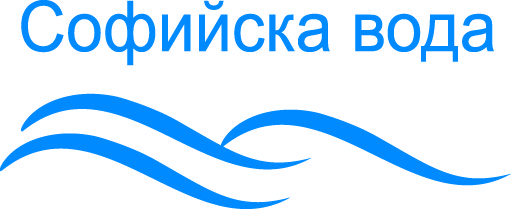 Документ по БЗР(BS OHSAS 18001:2007)П-БЗР 4.4.6-1- Д 1П-БЗР 4.4.6-1- Д 1Формуляр за компетентност по БЗР на контракториИздание: 0315/08/2012Формуляр за компетентност по БЗР на контракториИме и адрес на контрактора:Лице за контакт:Лице за контакт:Тел. No: , GSM: E-Mail:Тел. No: , GSM: E-Mail:                                                  Факс No:Предмет на договораПредмет на договораДоставка и монтаж на ултразвукови разходомери/водомери с външни и/или вътрешни датчици за напорни тръбопроводи за питейна и утайкова вода и за питейна вода при безнапорно течениеБр. служители:Бр. служители:1. ДЕКЛАРИРАМ :1. ДЕКЛАРИРАМ :1. ДЕКЛАРИРАМ : Извършил съм оценка на риска  съгласно изискванията на Наредба №5/99, ДВ бр.47/99г. За реда начина и периодичността на оценка на риска. Извършил съм оценка на риска  съгласно изискванията на Наредба №5/99, ДВ бр.47/99г. За реда начина и периодичността на оценка на риска.Безопасните методи и начини при осъществяване на дейността си са разписани в утвърдените от мен инструкции за безопасна работаБезопасните методи и начини при осъществяване на дейността си са разписани в утвърдените от мен инструкции за безопасна работаПерсоналът ми  зает с дейността предмет на  договора притежава изискващата се от съответната национална нормативна уредба квалификация и компетентност, както и специфични умения в зависимост от извършваната дейност.Персоналът ми  зает с дейността предмет на  договора притежава изискващата се от съответната национална нормативна уредба квалификация и компетентност, както и специфични умения в зависимост от извършваната дейност.При използване на опасни вещества спазвам изискванията на Закона за защита от вредното въздействие на химическите вещества и препарати и подзаконовите му актовеПри използване на опасни вещества спазвам изискванията на Закона за защита от вредното въздействие на химическите вещества и препарати и подзаконовите му актовеДейности свързани с разрушаване /демонтаж на етернитови водопроводи ще се извършва само с  лица посочени в Разрешението   по чл.73 от Закона за здравето ДВ, бр.70/2004Дейности свързани с разрушаване /демонтаж на етернитови водопроводи ще се извършва само с  лица посочени в Разрешението   по чл.73 от Закона за здравето ДВ, бр.70/2004Дейности свързани с обслужване ремонт или реконструкция на водоснабдителни съоръжения  и обекти и санитарно охранителните зони ,  ще  извършвам  само с  персонал  притежащи здравни книжки – (Наредба №15, ДВ бр.57/2006 г. За здравните изисквания на лица работещи във ....и водоснабдителни обекти) .Дейности свързани с обслужване ремонт или реконструкция на водоснабдителни съоръжения  и обекти и санитарно охранителните зони ,  ще  извършвам  само с  персонал  притежащи здравни книжки – (Наредба №15, ДВ бр.57/2006 г. За здравните изисквания на лица работещи във ....и водоснабдителни обекти) .Брой злополуки през последните две години:докладвани ................./загуба на време ...................за ..... год.докладвани ................/загуба на време ....................за ……….год.Брой злополуки през последните две години:докладвани ................./загуба на време ...................за ..... год.докладвани ................/загуба на време ....................за ……….год.Ще докажа с документи горните твърдения в определения от Възложителя срок преди подписване на договораПо т.1:Kарти за оценка на риска на основни професии за извършваната дейностПо т.3:Kопие от свидетелства на правоспособност на заварчик на лицата, които ще изпълняват огневи работиДекларация, че персоналът ми е обучен съгласно изискванията на Наредба №9 от 23.09.2004г. за осигуряване на здравословни и безопасни условия на труд при експлоатация на водоснабдителни и канализационни системи – Приложение №1 към чл.1, ал.3 / работа в ограничени пространства /Kвалификационна група по ел. безопасност на лицата, които ще работят по ел. уредби, съоръжения и мрежиПо т. 6:Копие от  здравни книжки на лицата, които при СМР ще имат пряк контакт с питейна вода.Контрактор:Име........................................................................................................................................Позиция ............................................/ подпис................................../дата ..........................Ще докажа с документи горните твърдения в определения от Възложителя срок преди подписване на договораПо т.1:Kарти за оценка на риска на основни професии за извършваната дейностПо т.3:Kопие от свидетелства на правоспособност на заварчик на лицата, които ще изпълняват огневи работиДекларация, че персоналът ми е обучен съгласно изискванията на Наредба №9 от 23.09.2004г. за осигуряване на здравословни и безопасни условия на труд при експлоатация на водоснабдителни и канализационни системи – Приложение №1 към чл.1, ал.3 / работа в ограничени пространства /Kвалификационна група по ел. безопасност на лицата, които ще работят по ел. уредби, съоръжения и мрежиПо т. 6:Копие от  здравни книжки на лицата, които при СМР ще имат пряк контакт с питейна вода.Контрактор:Име........................................................................................................................................Позиция ............................................/ подпис................................../дата ..........................Ще докажа с документи горните твърдения в определения от Възложителя срок преди подписване на договораПо т.1:Kарти за оценка на риска на основни професии за извършваната дейностПо т.3:Kопие от свидетелства на правоспособност на заварчик на лицата, които ще изпълняват огневи работиДекларация, че персоналът ми е обучен съгласно изискванията на Наредба №9 от 23.09.2004г. за осигуряване на здравословни и безопасни условия на труд при експлоатация на водоснабдителни и канализационни системи – Приложение №1 към чл.1, ал.3 / работа в ограничени пространства /Kвалификационна група по ел. безопасност на лицата, които ще работят по ел. уредби, съоръжения и мрежиПо т. 6:Копие от  здравни книжки на лицата, които при СМР ще имат пряк контакт с питейна вода.Контрактор:Име........................................................................................................................................Позиция ............................................/ подпис................................../дата ..........................Документ по БЗР(BSOHSAS 18001:2007)П-БЗР 4.4.6-1- Д 2П-БЗР 4.4.6-1- Д 2СПОРАЗУМЕНИЕ по чл.18 от ЗЗБУТИздание: 0418/10/2013СПОРАЗУМЕНИЕ по чл.18 от ЗЗБУТ/………………………………./……………………………..….………………………………………………………………………Доставчик/……………………………./Фредерик Лоран ФарошИзпълнителен директор“Софийска вода” АДВъзложителНаименование на плика: (оферта или плик №1 „Документи за подбор” или №2 „Предложение за изпълнение на поръчката” или №3 „Предлагана цена”) Процедура с номер ТТ001508„Доставка и монтаж на ултразвукови разходомери/водомери с външни и/или вътрешни датчици за напорни тръбопроводи за питейна и утайкова вода и за питейна вода при безнапорно течение“Обособена позиция/наименование/Наименование на участника:………………………………………………………Адрес за кореспонденция:…………………………………………………………………………………Телефон:…………………………..Факс: (при наличие) ……………………………………………….Електронен адрес: (при наличие) ..........................................................